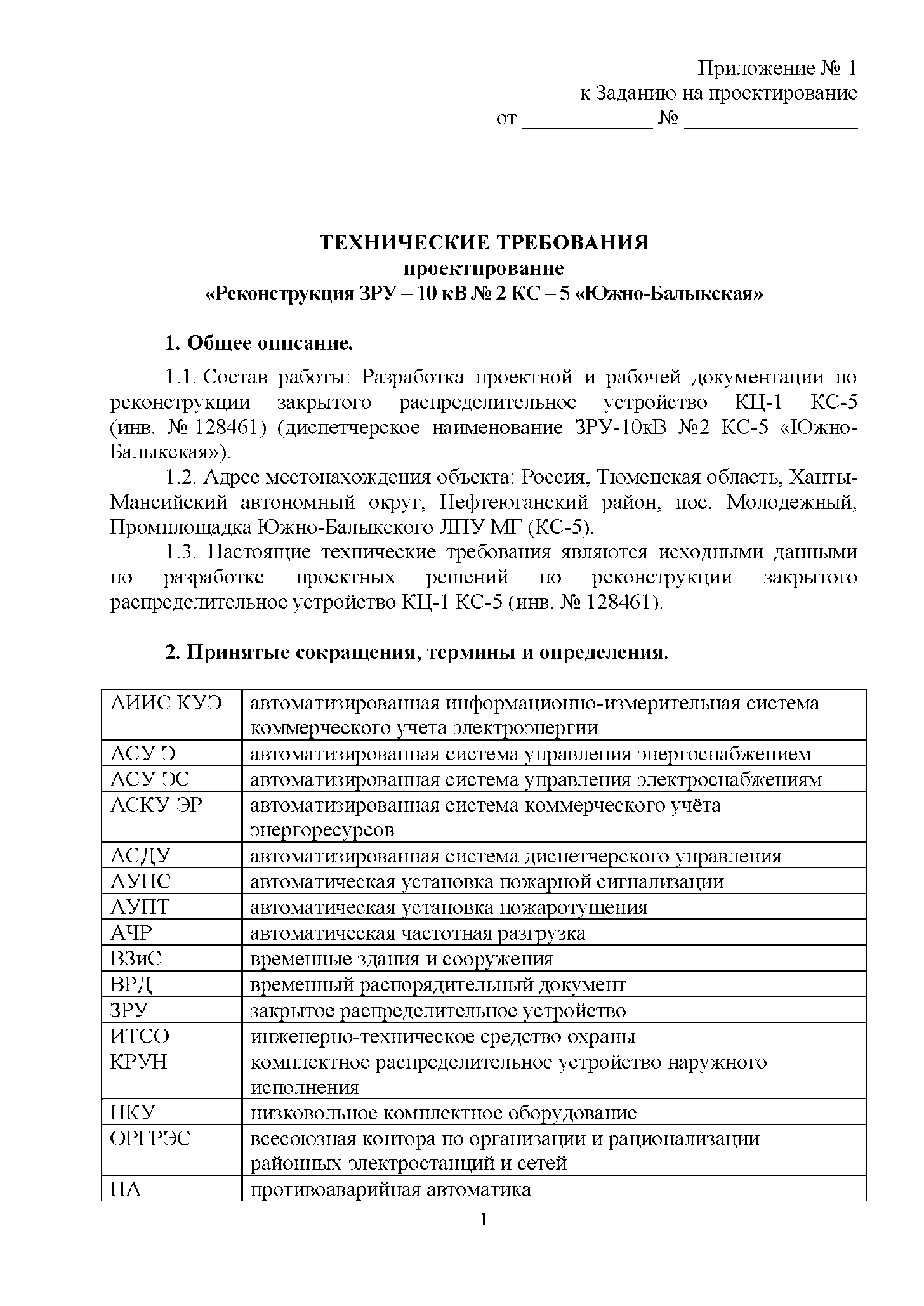 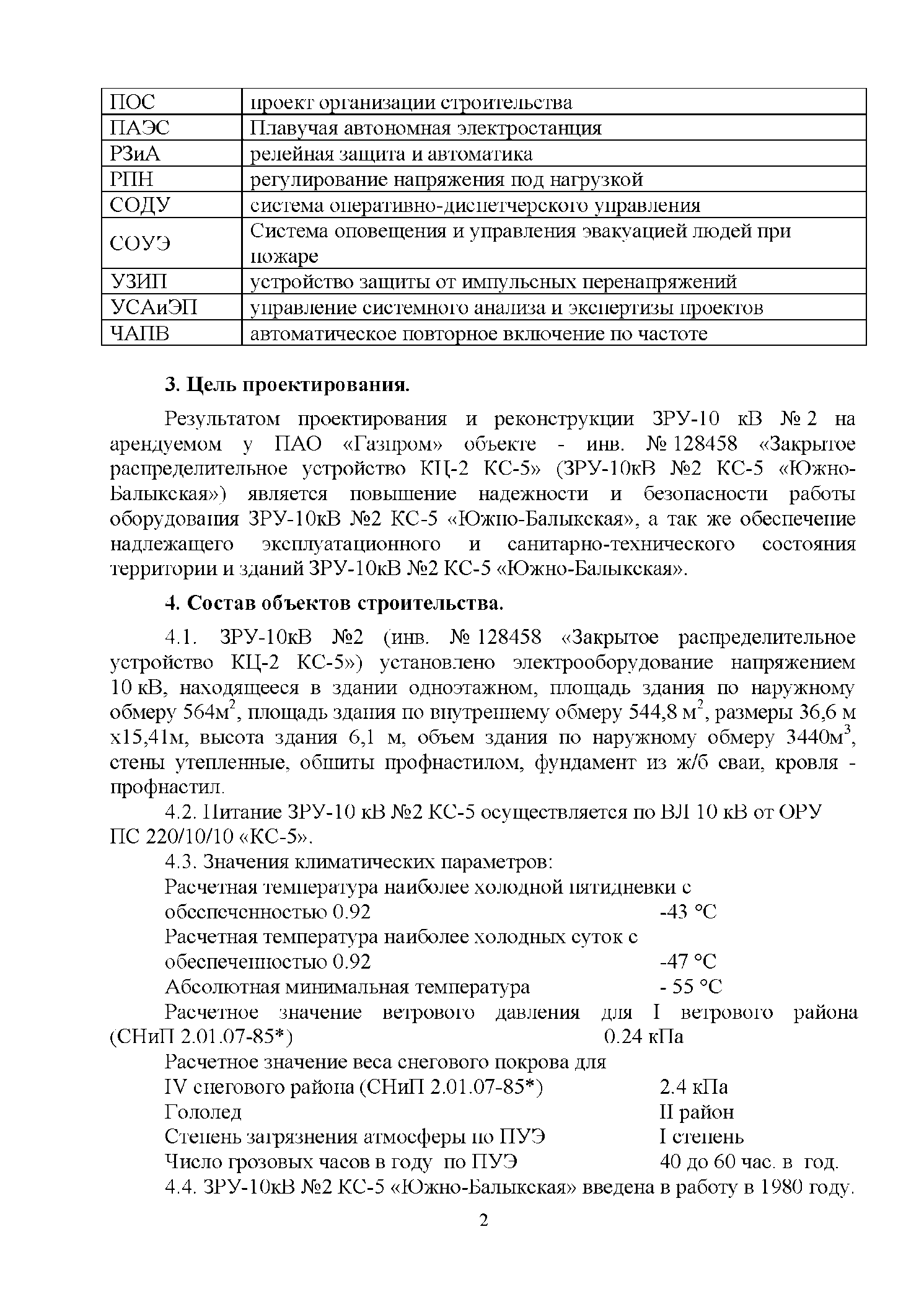 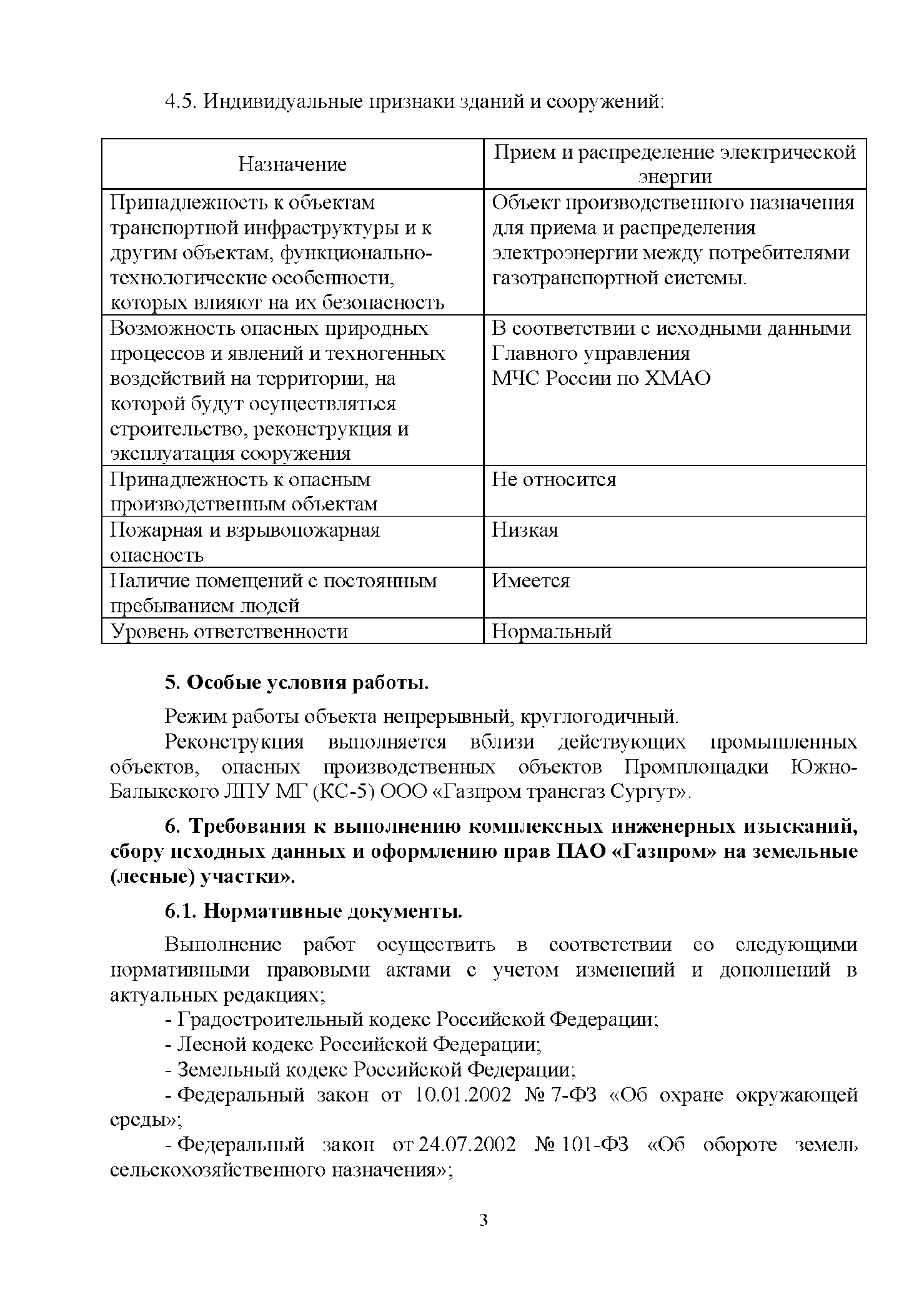 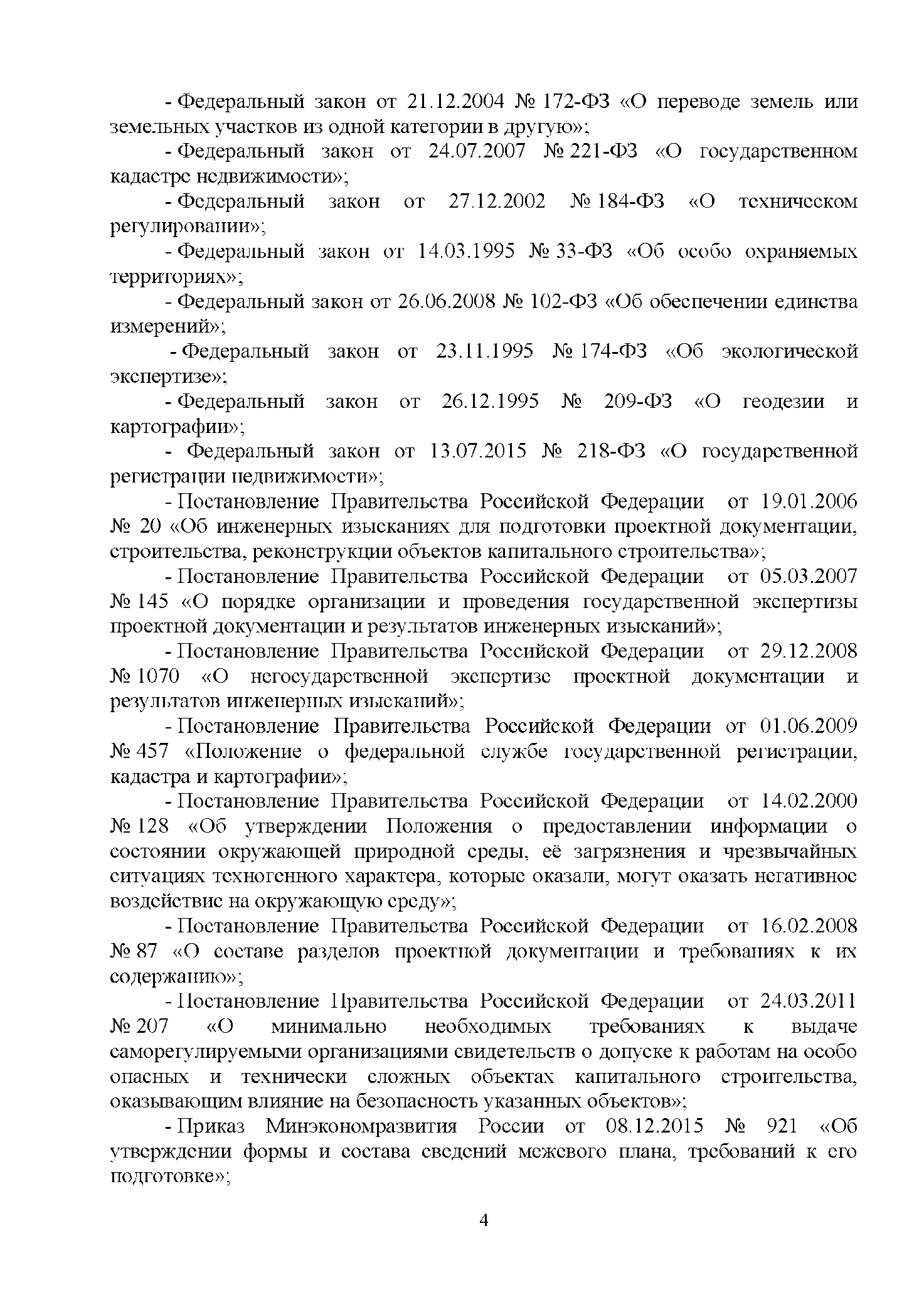 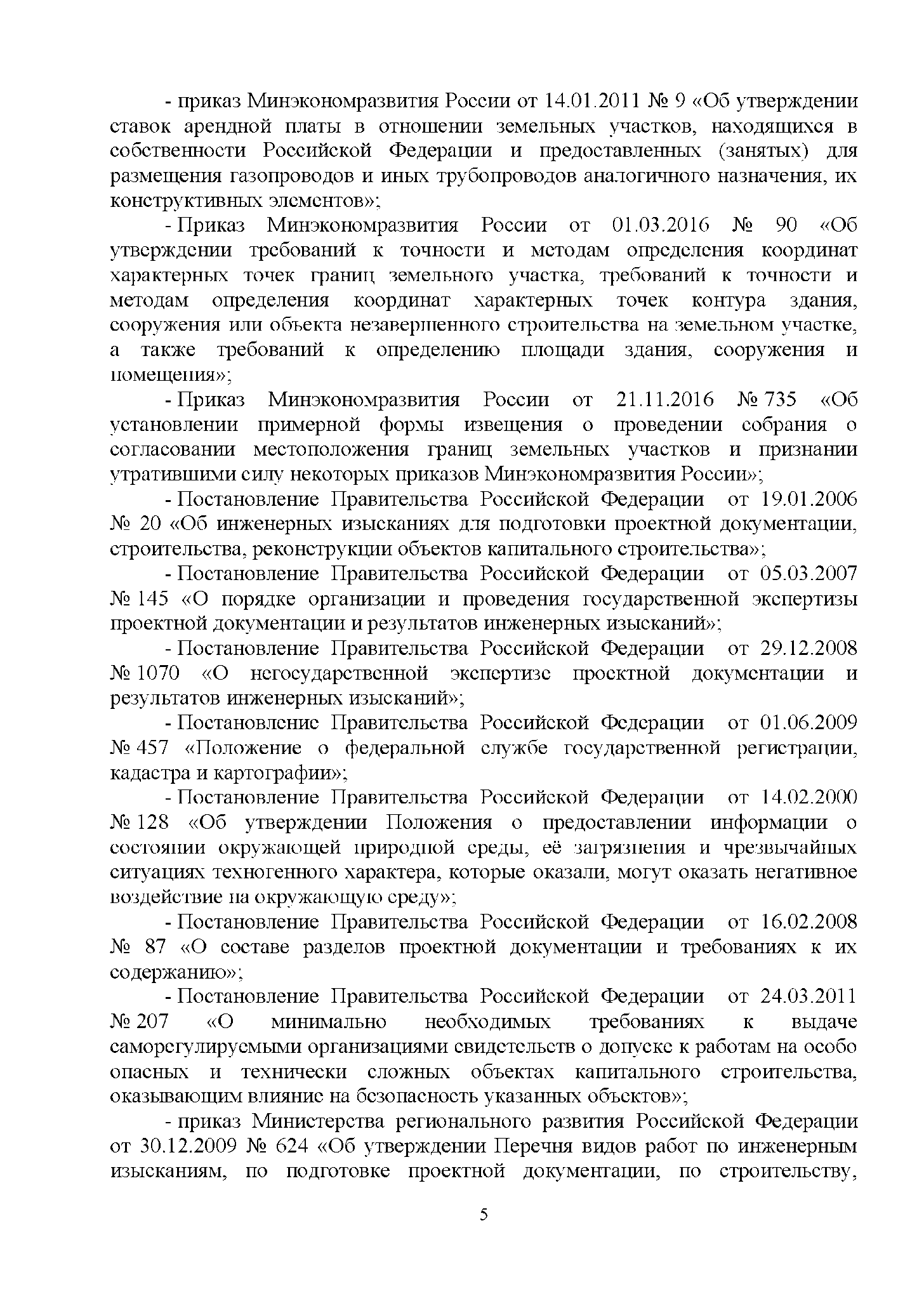 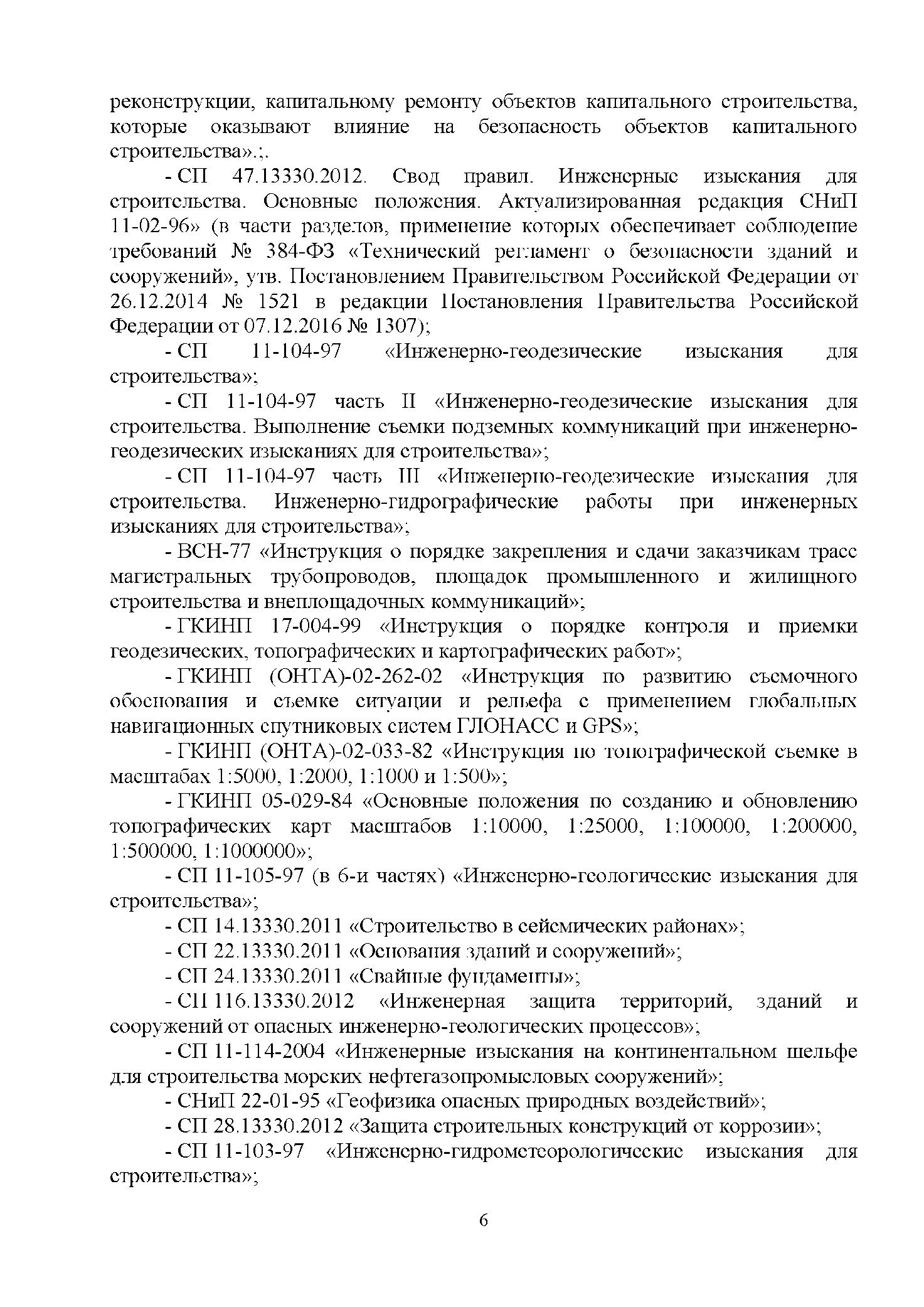 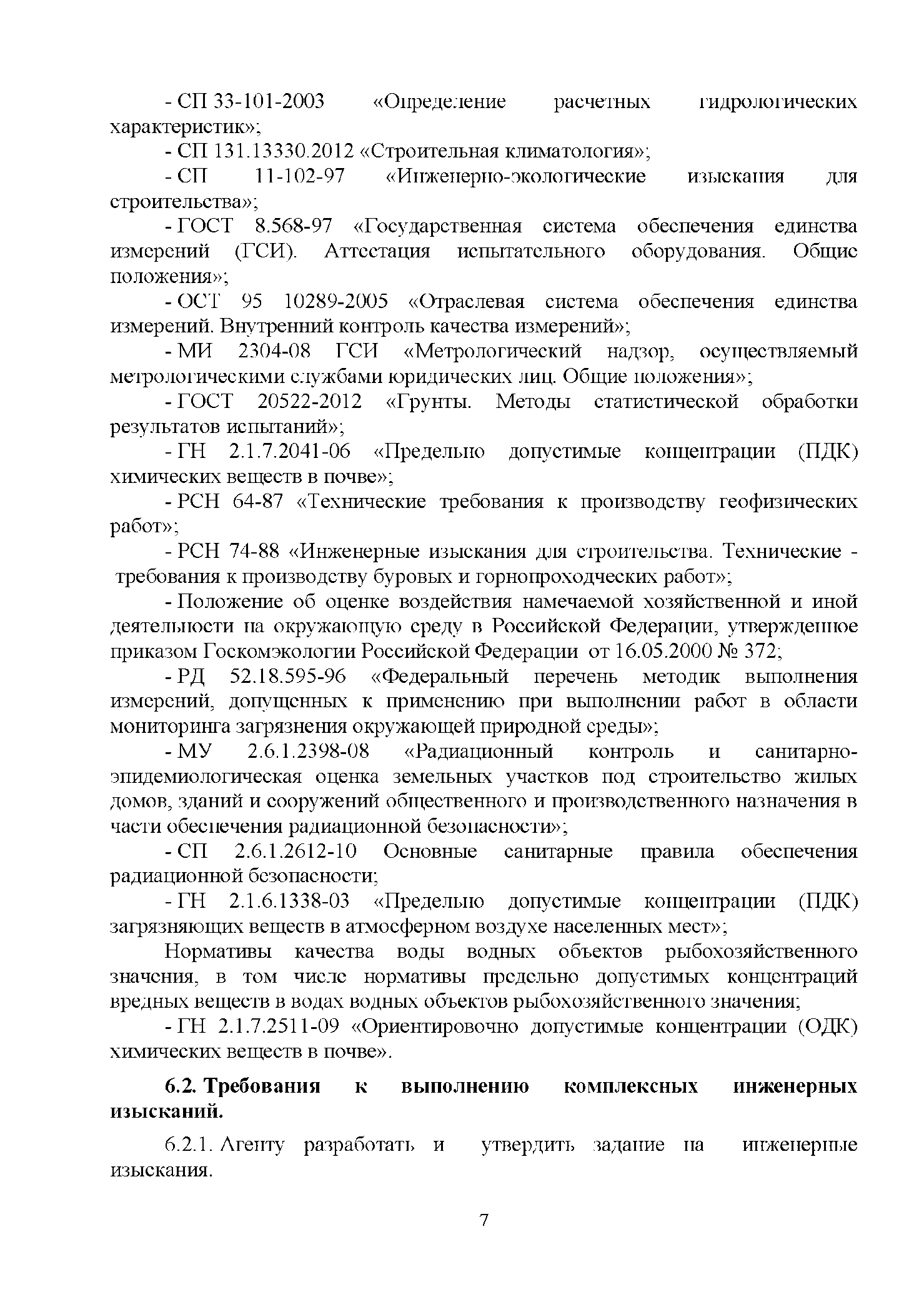 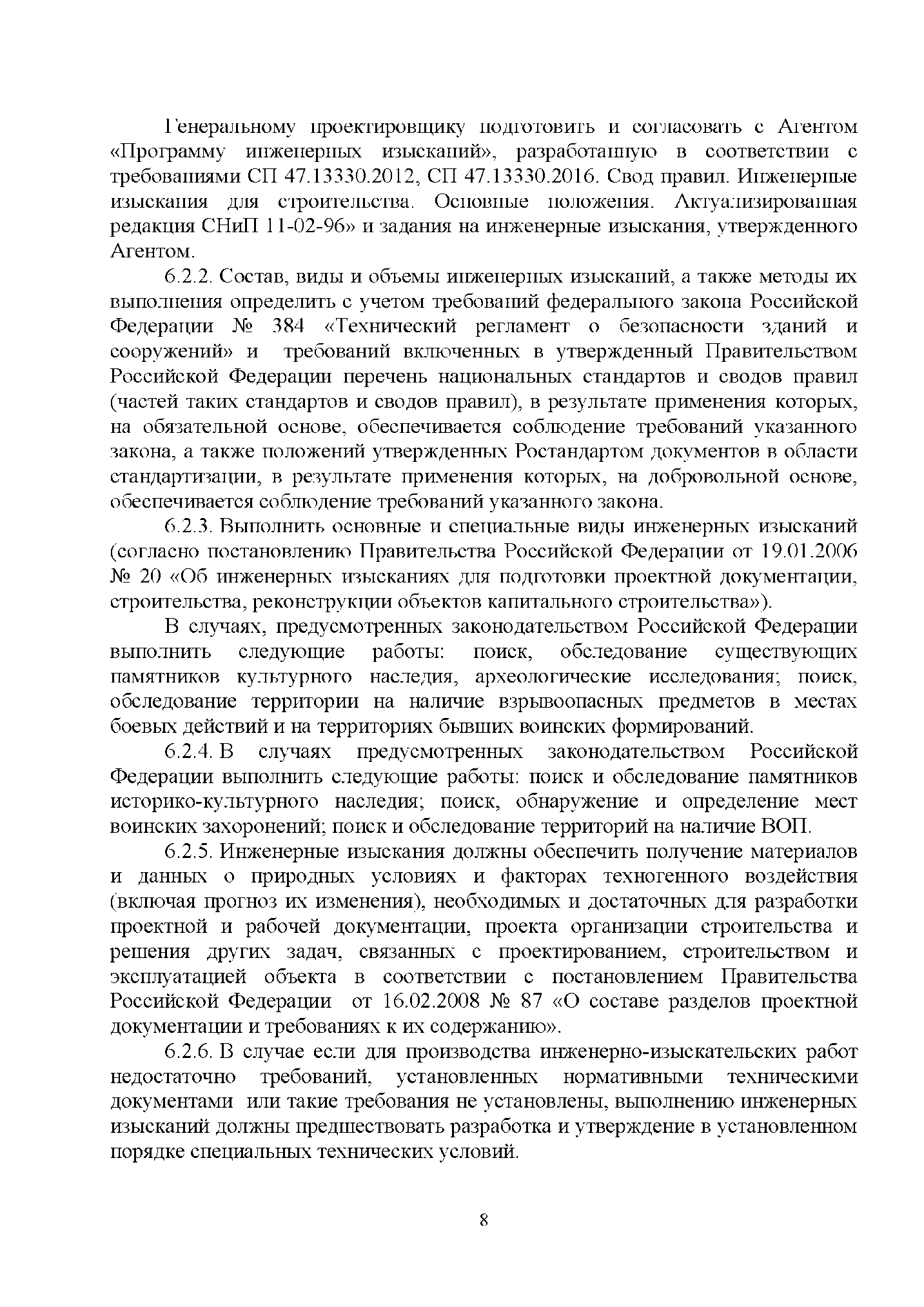 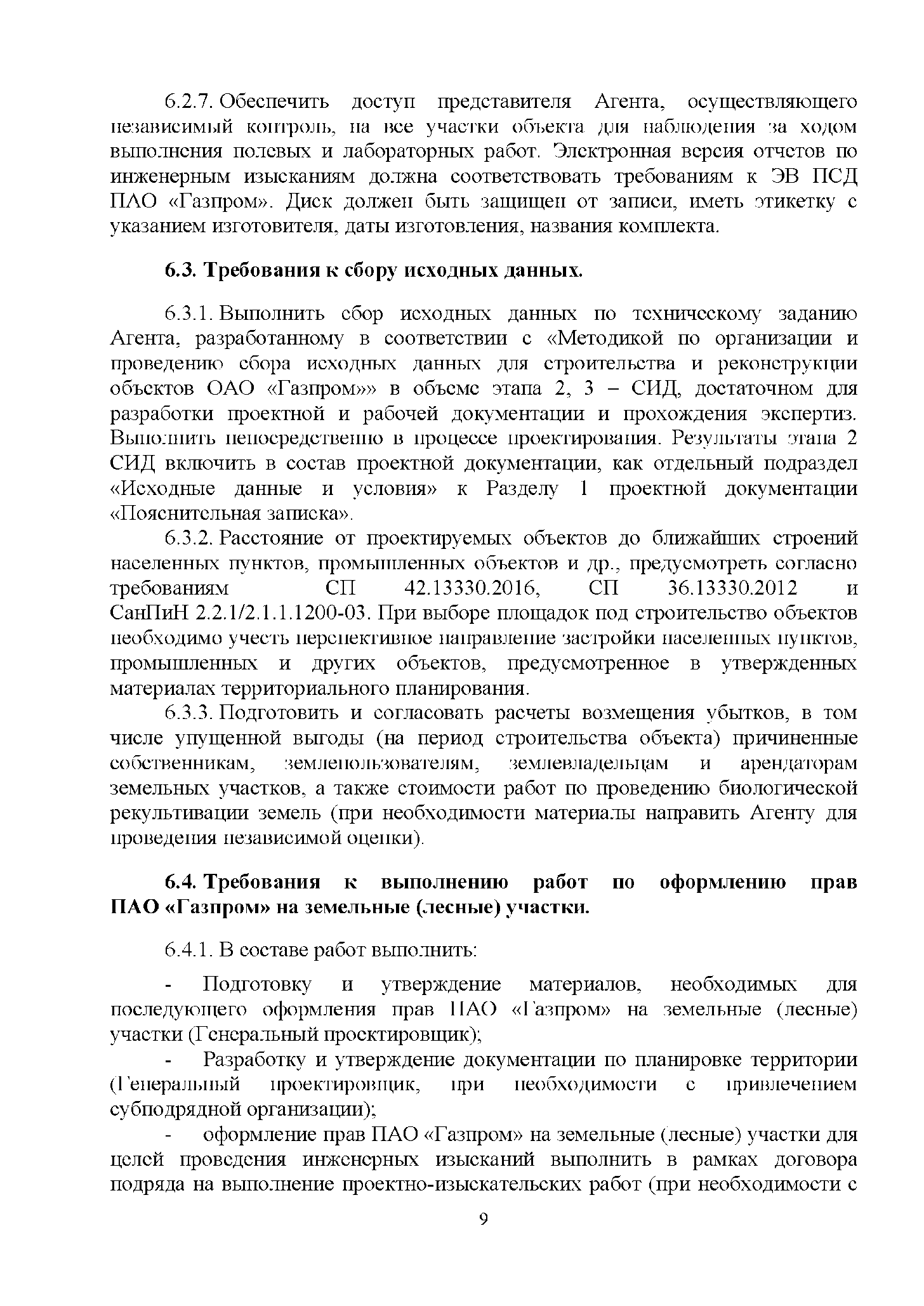 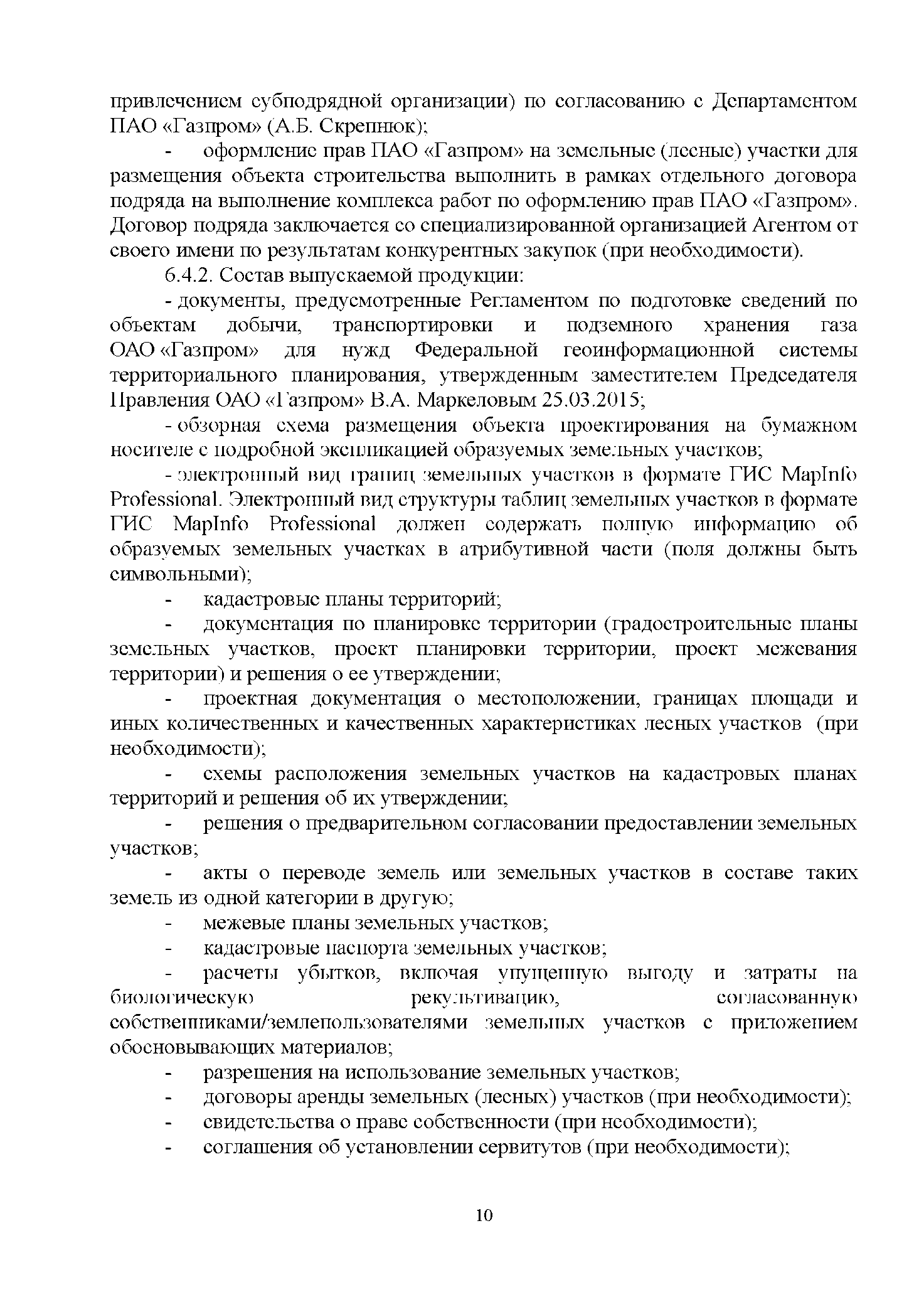 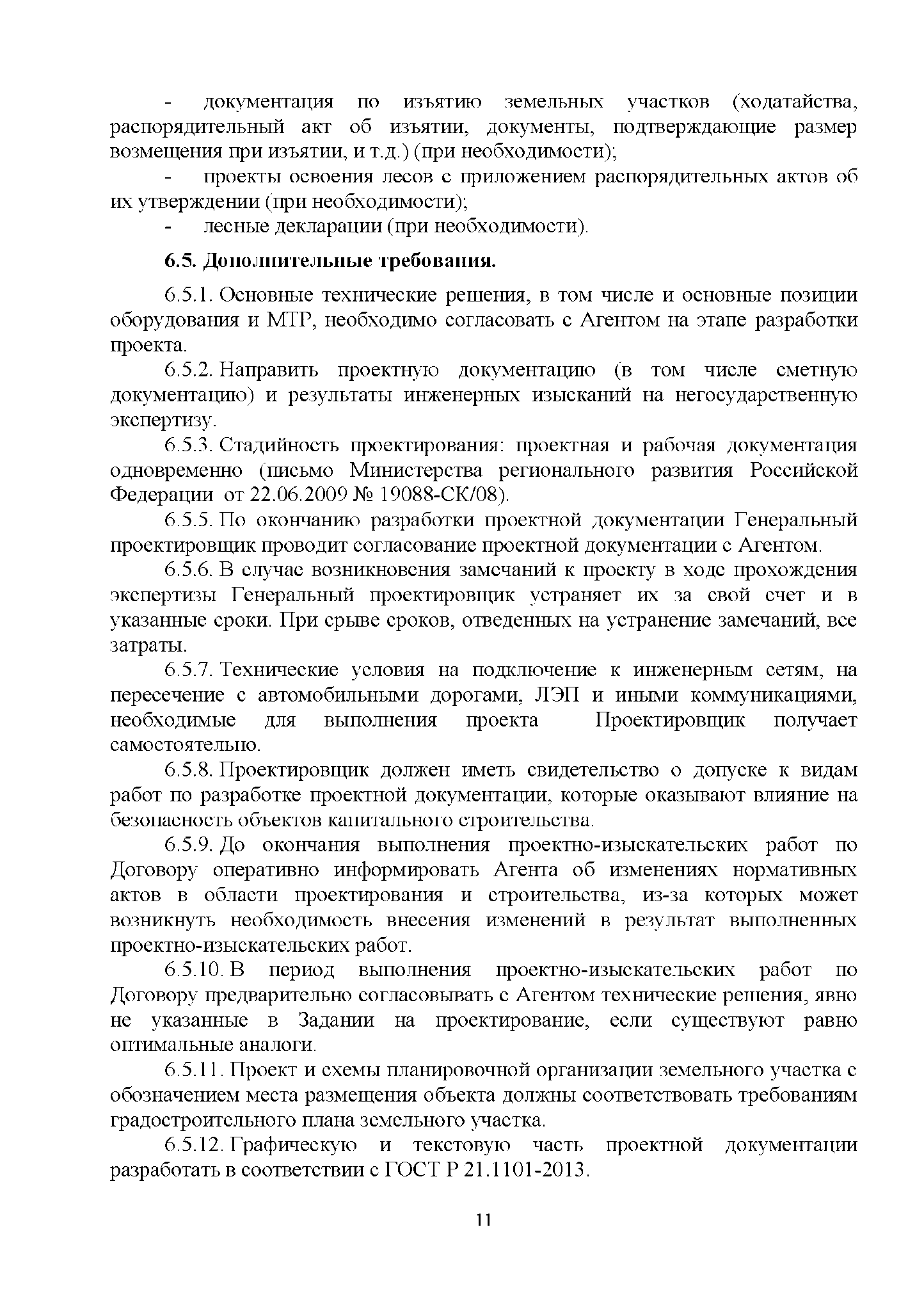 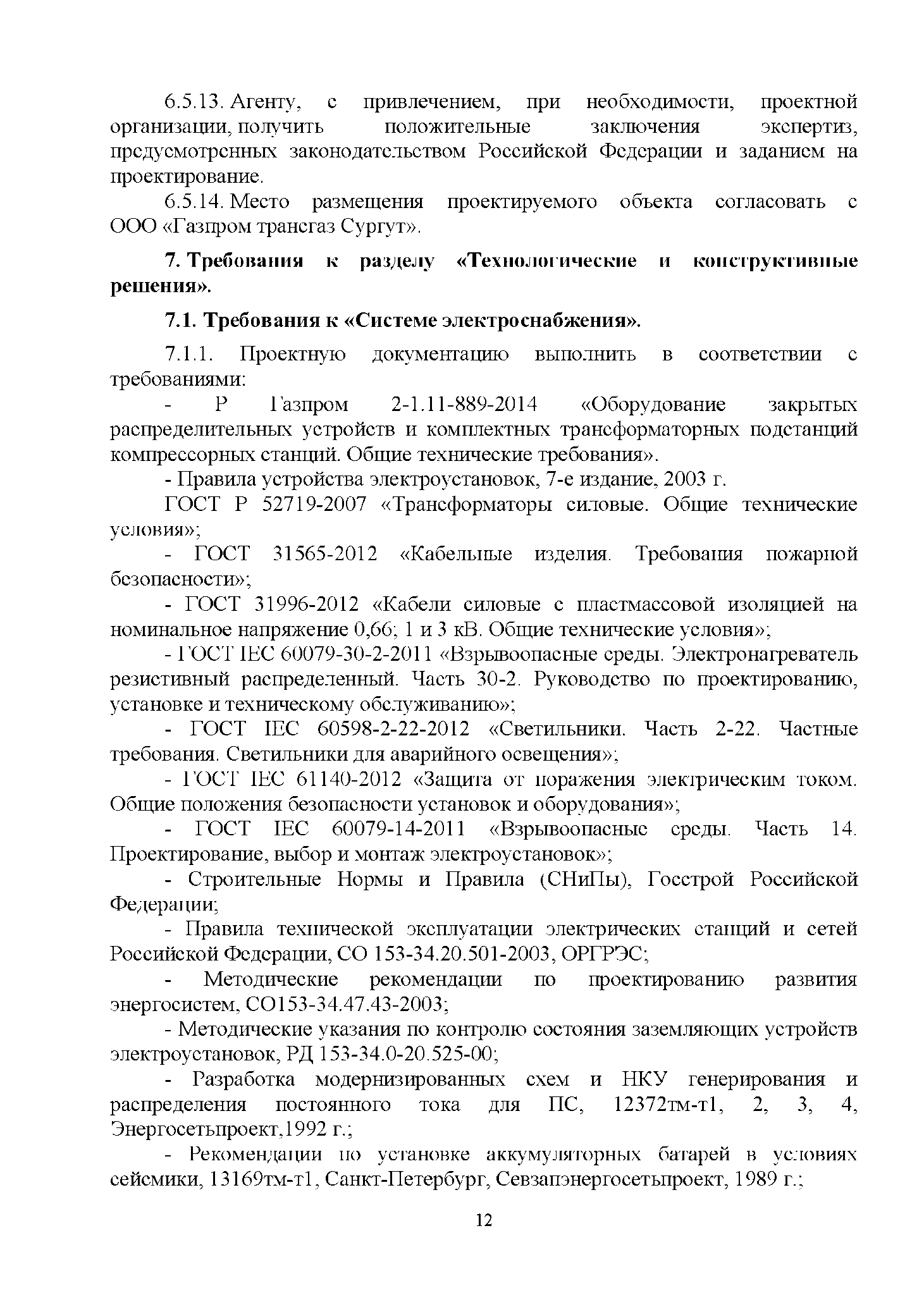 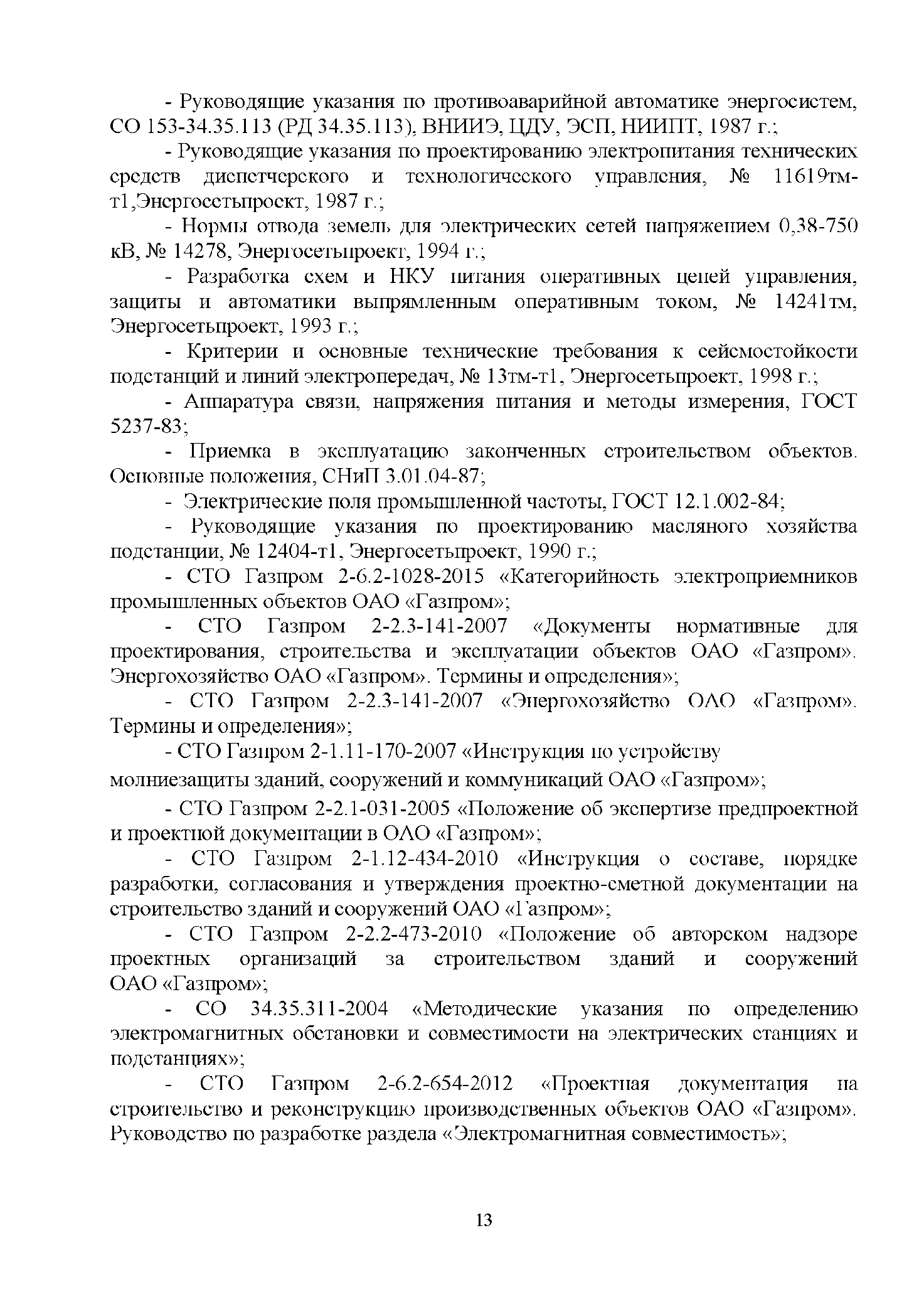 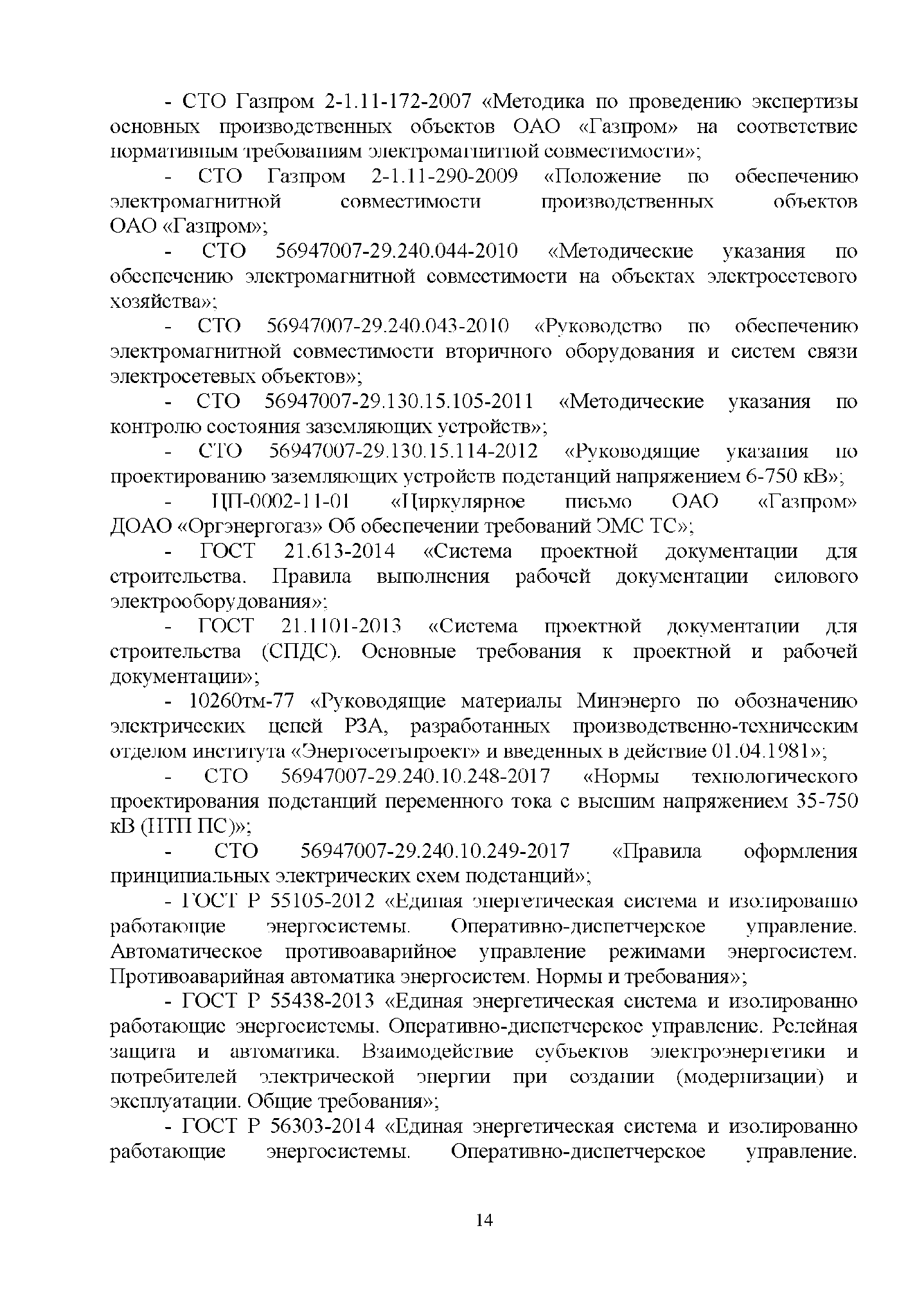 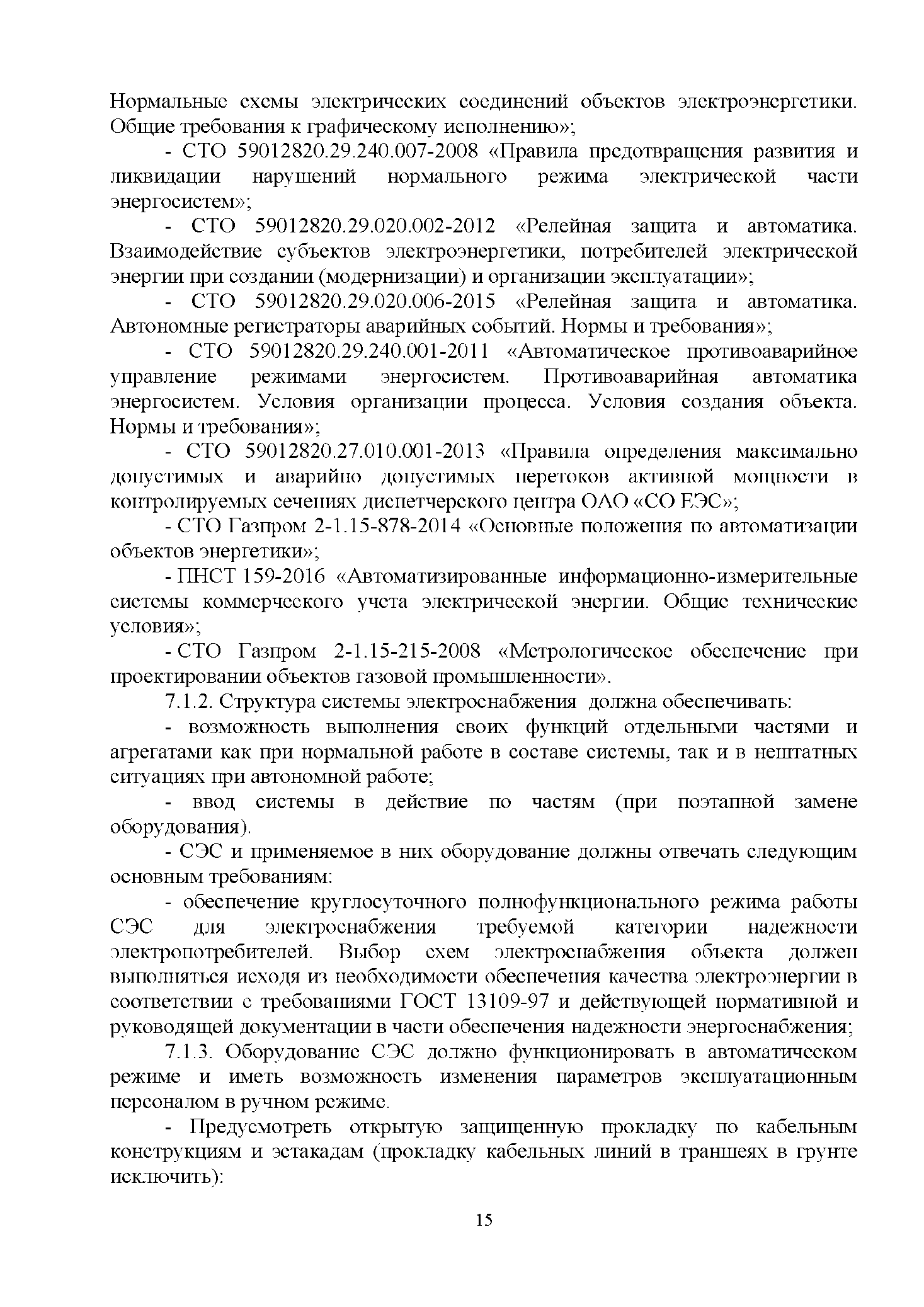 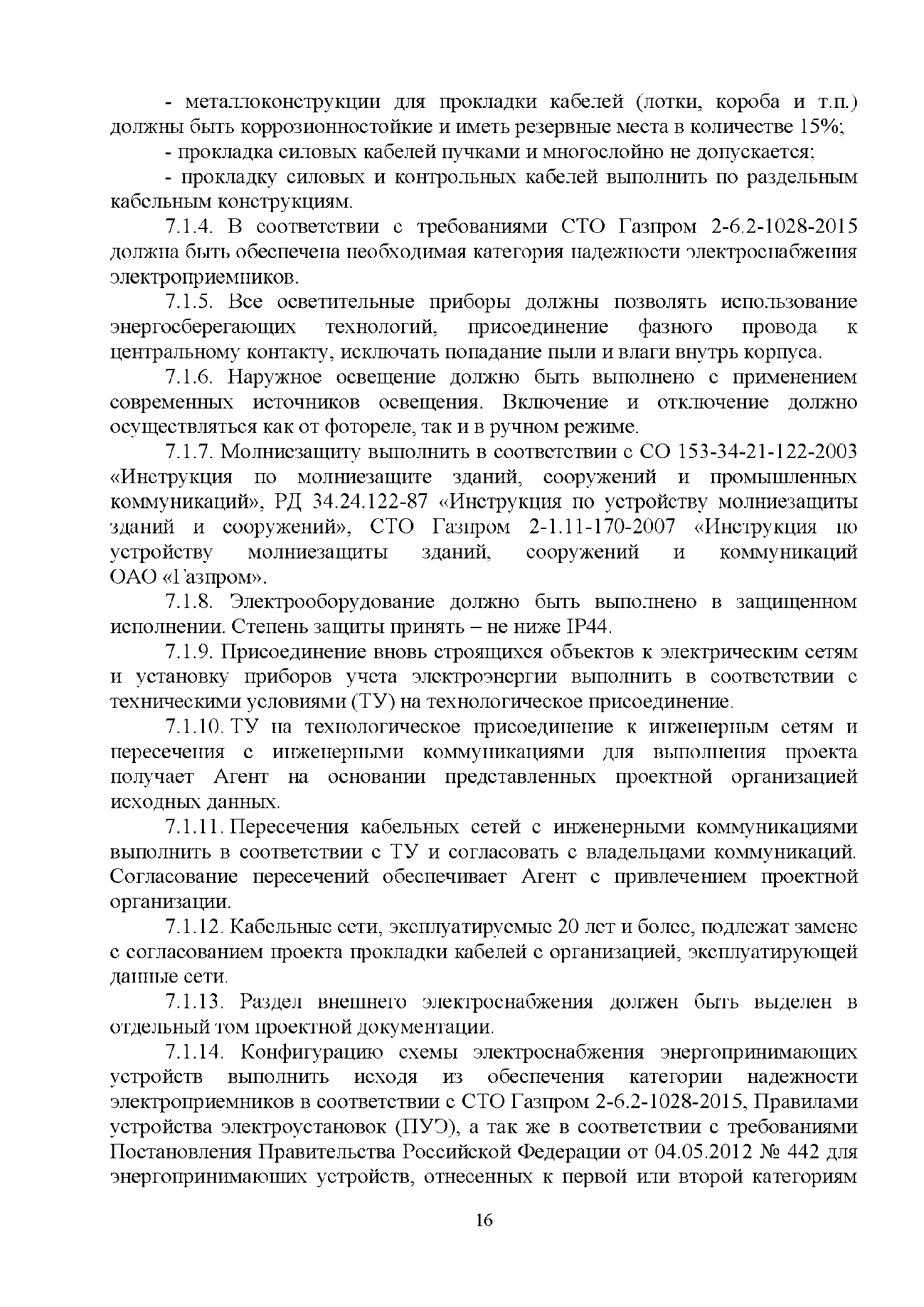 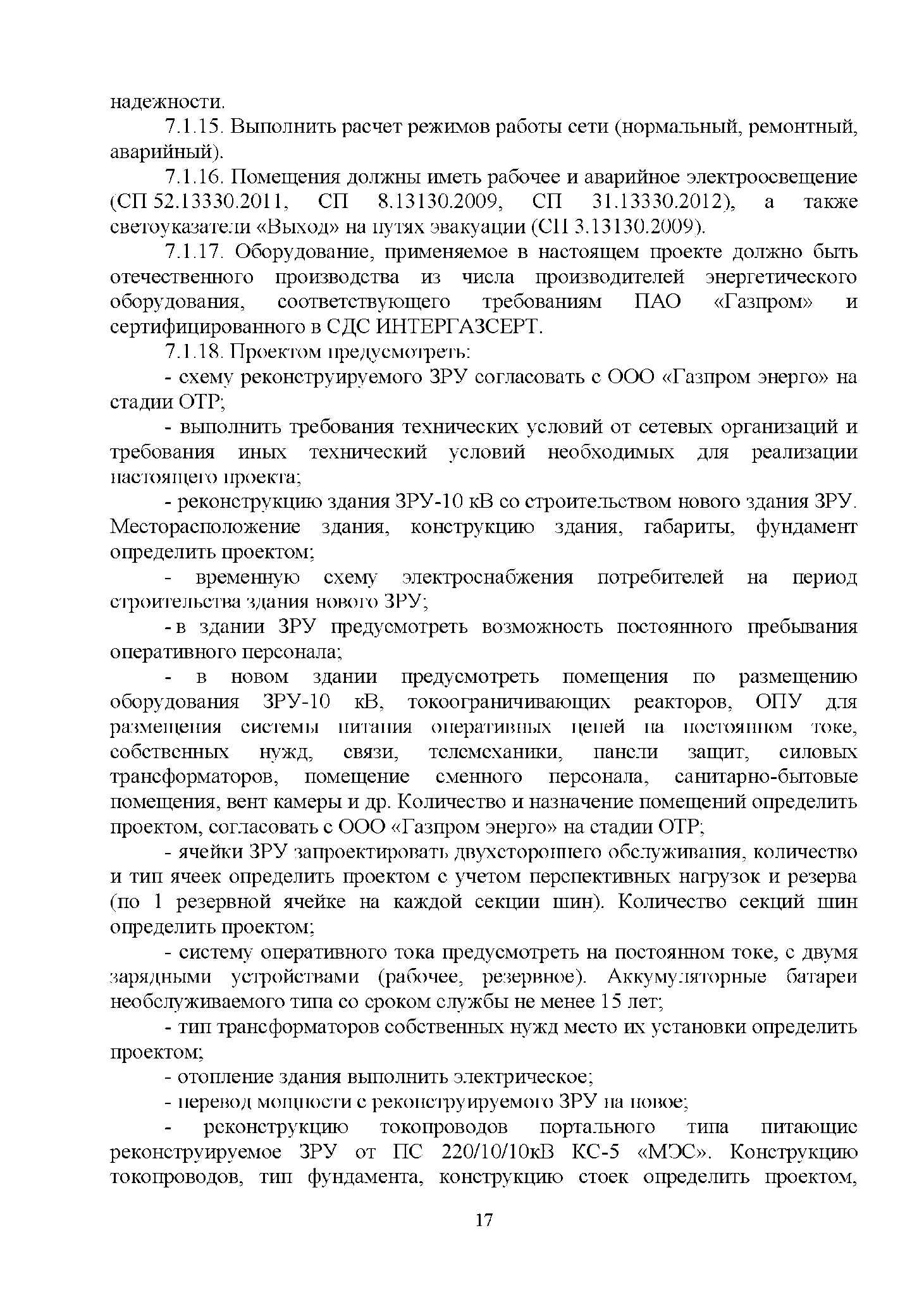 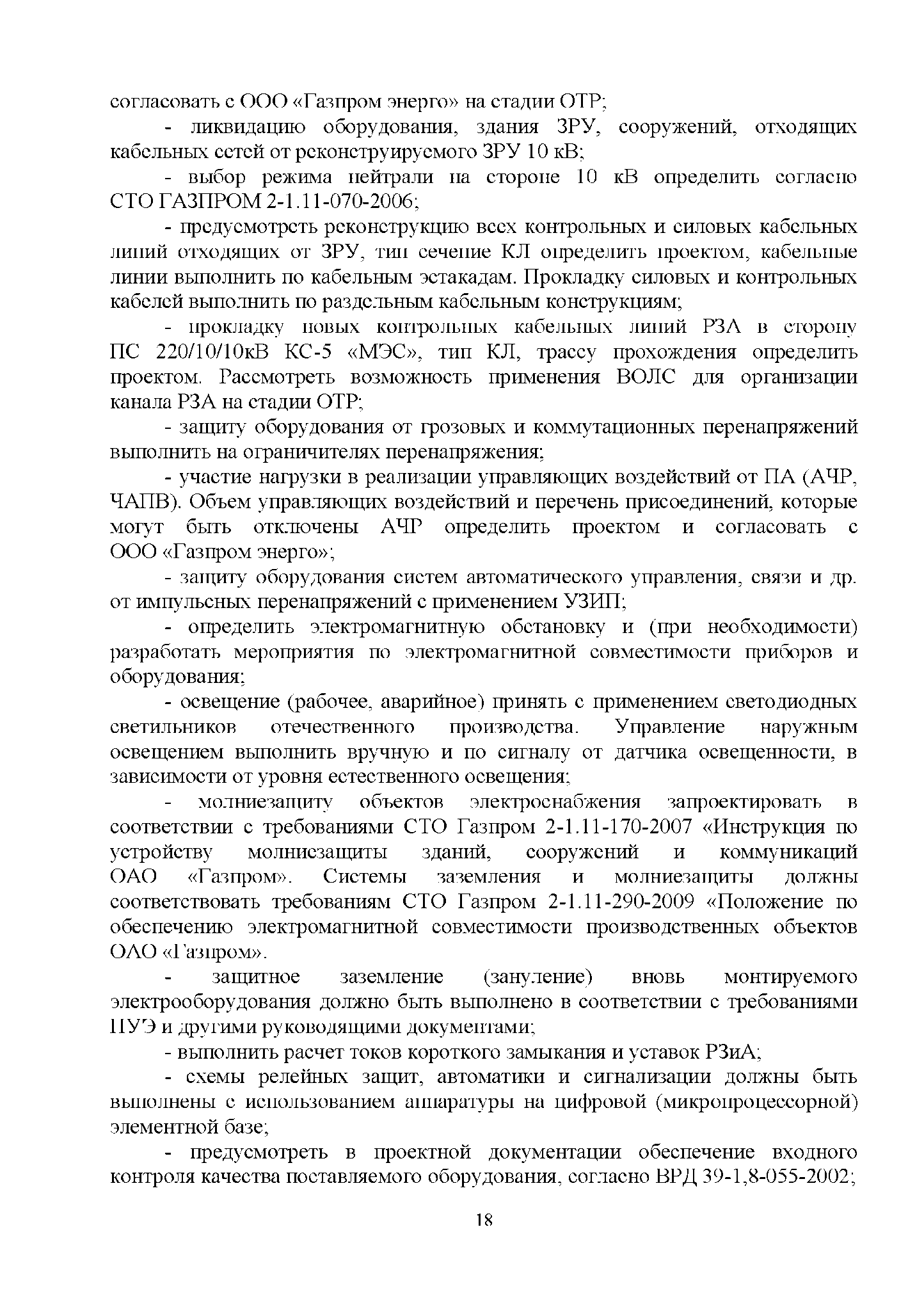 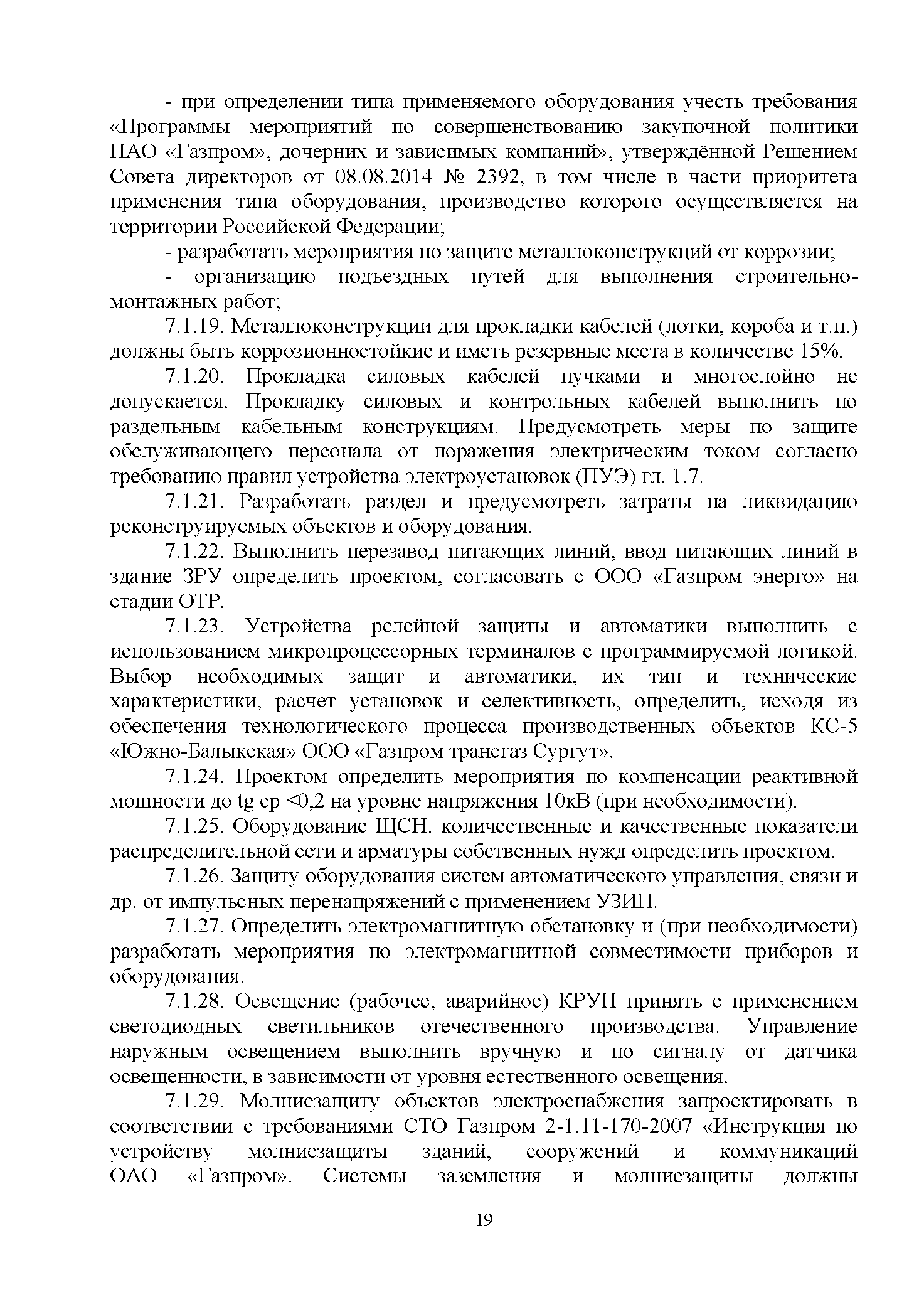 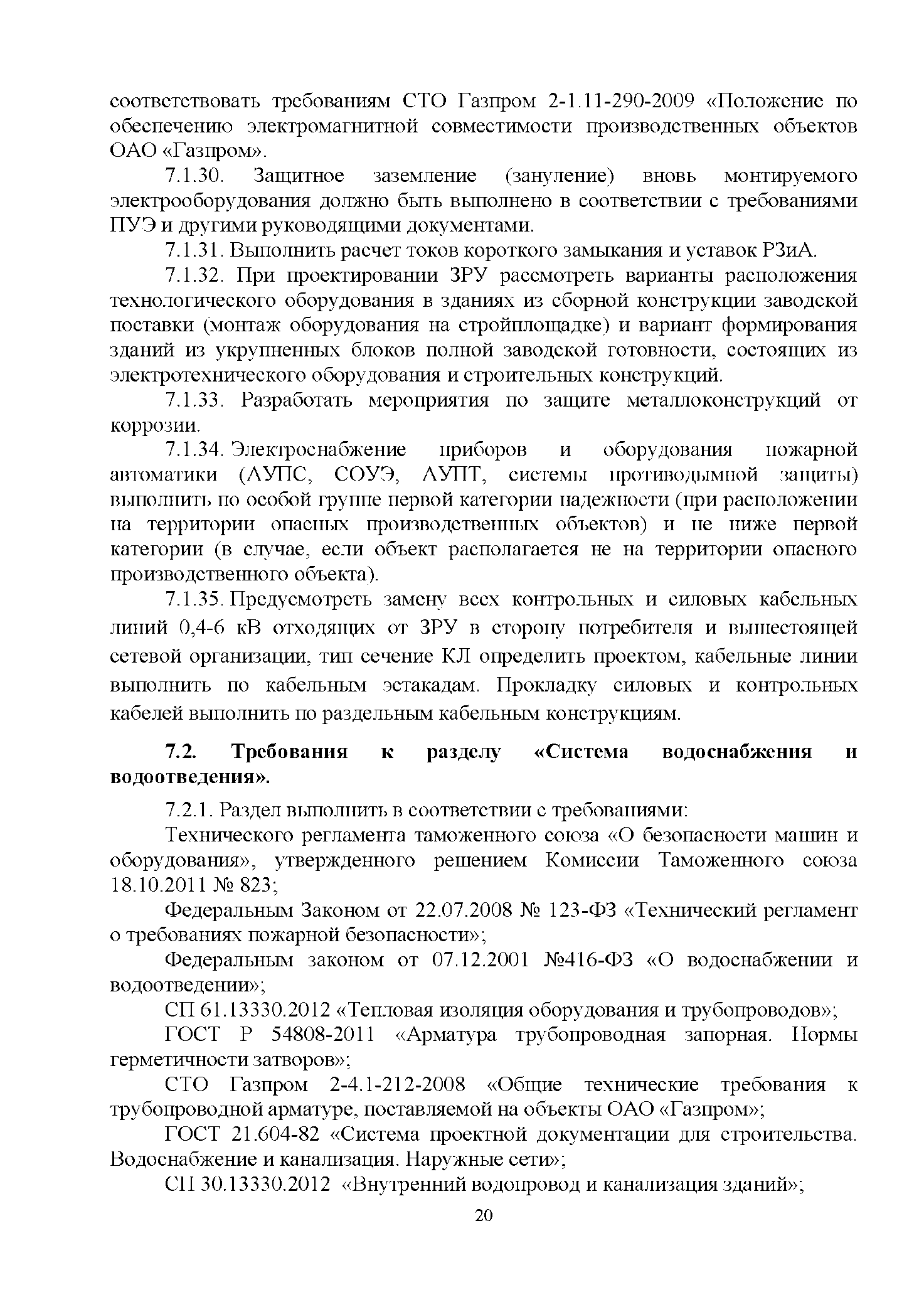 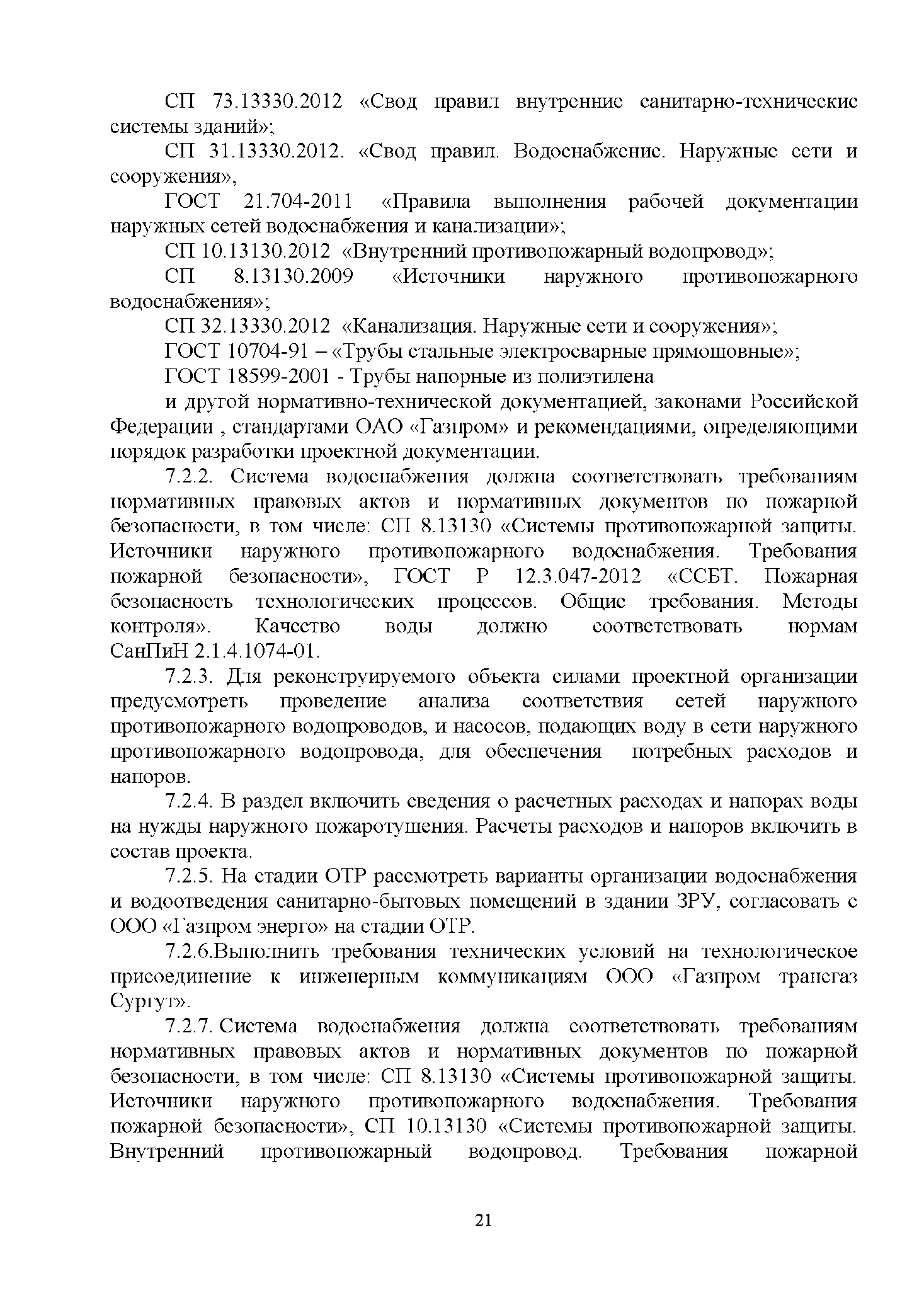 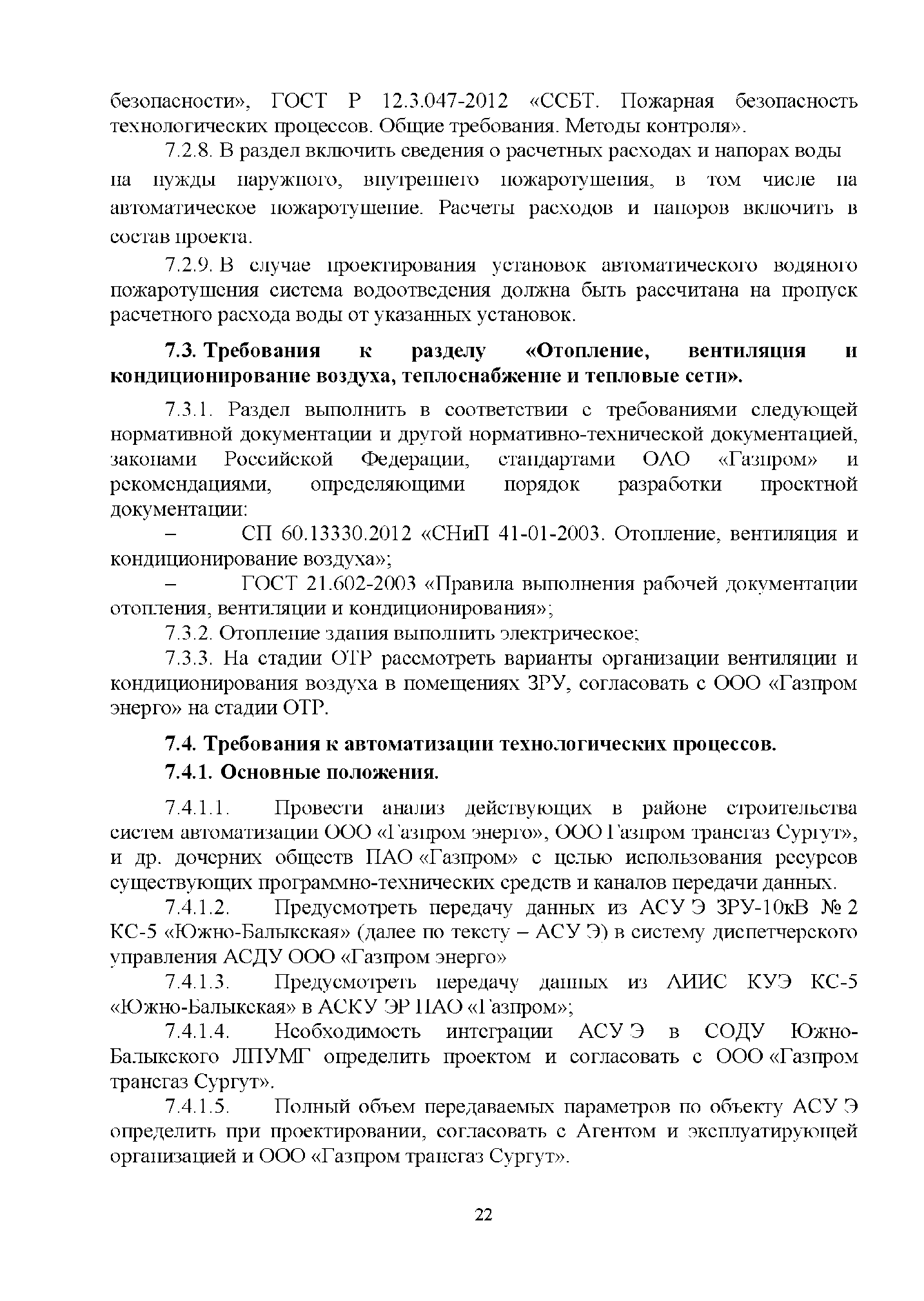 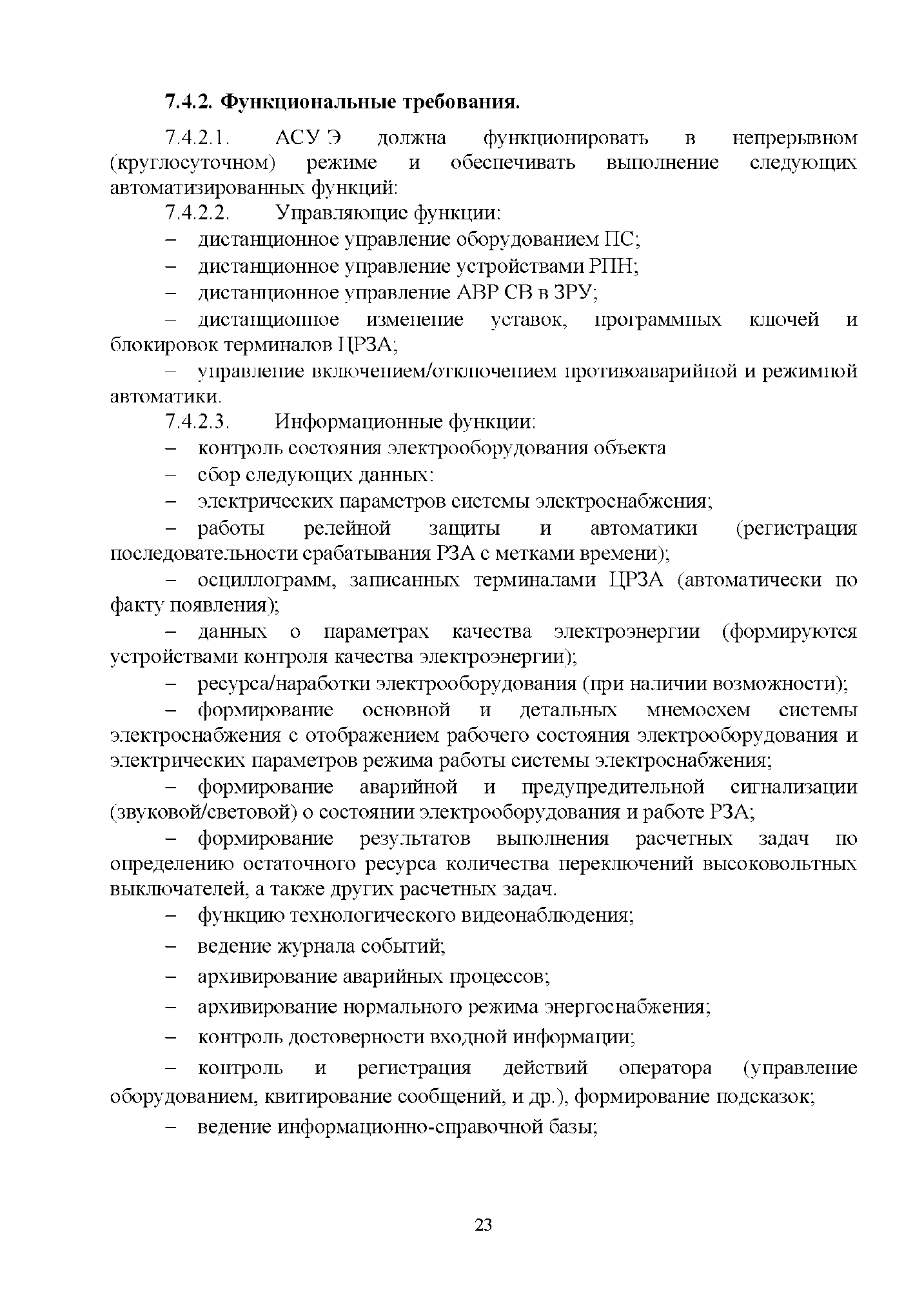 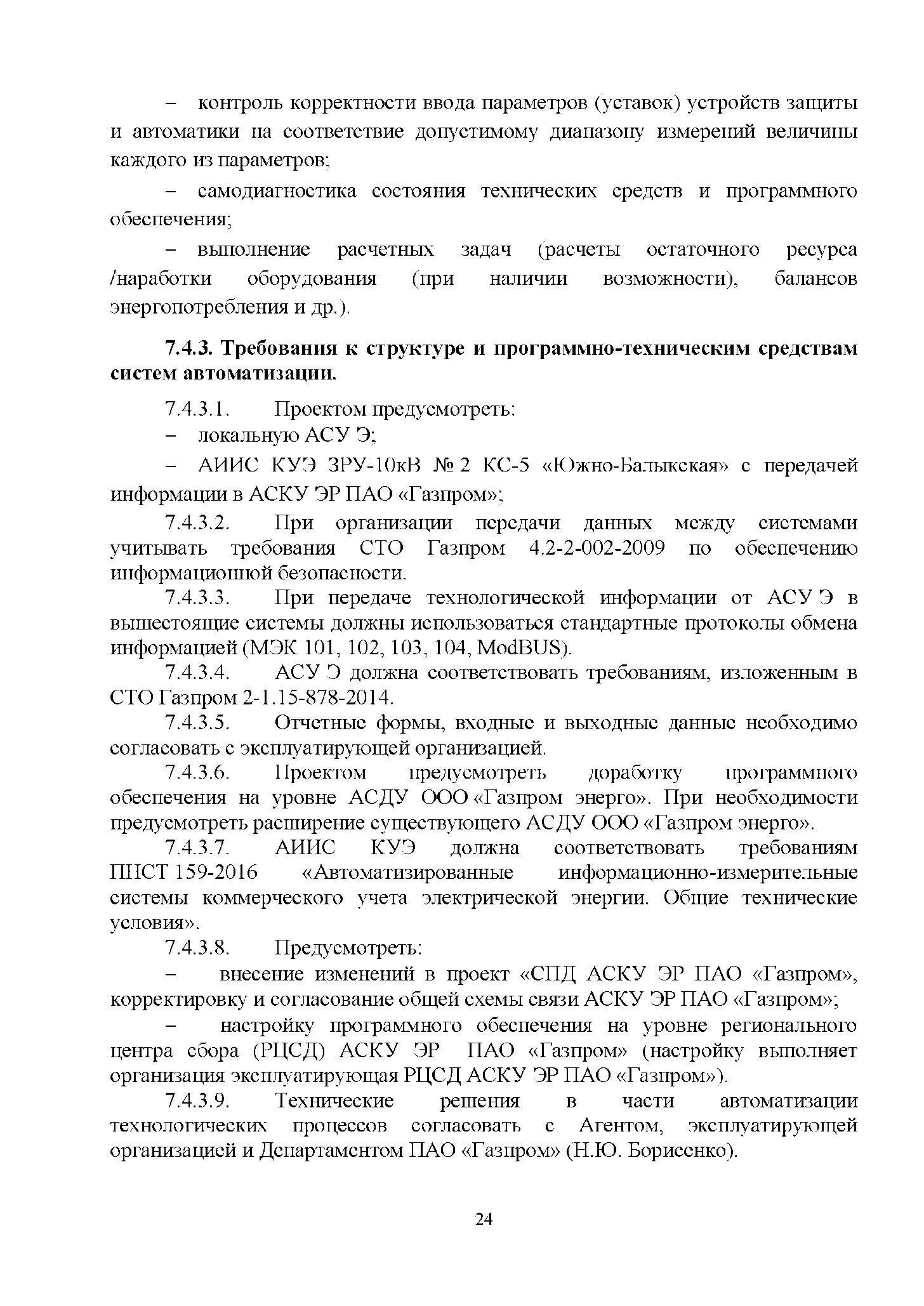 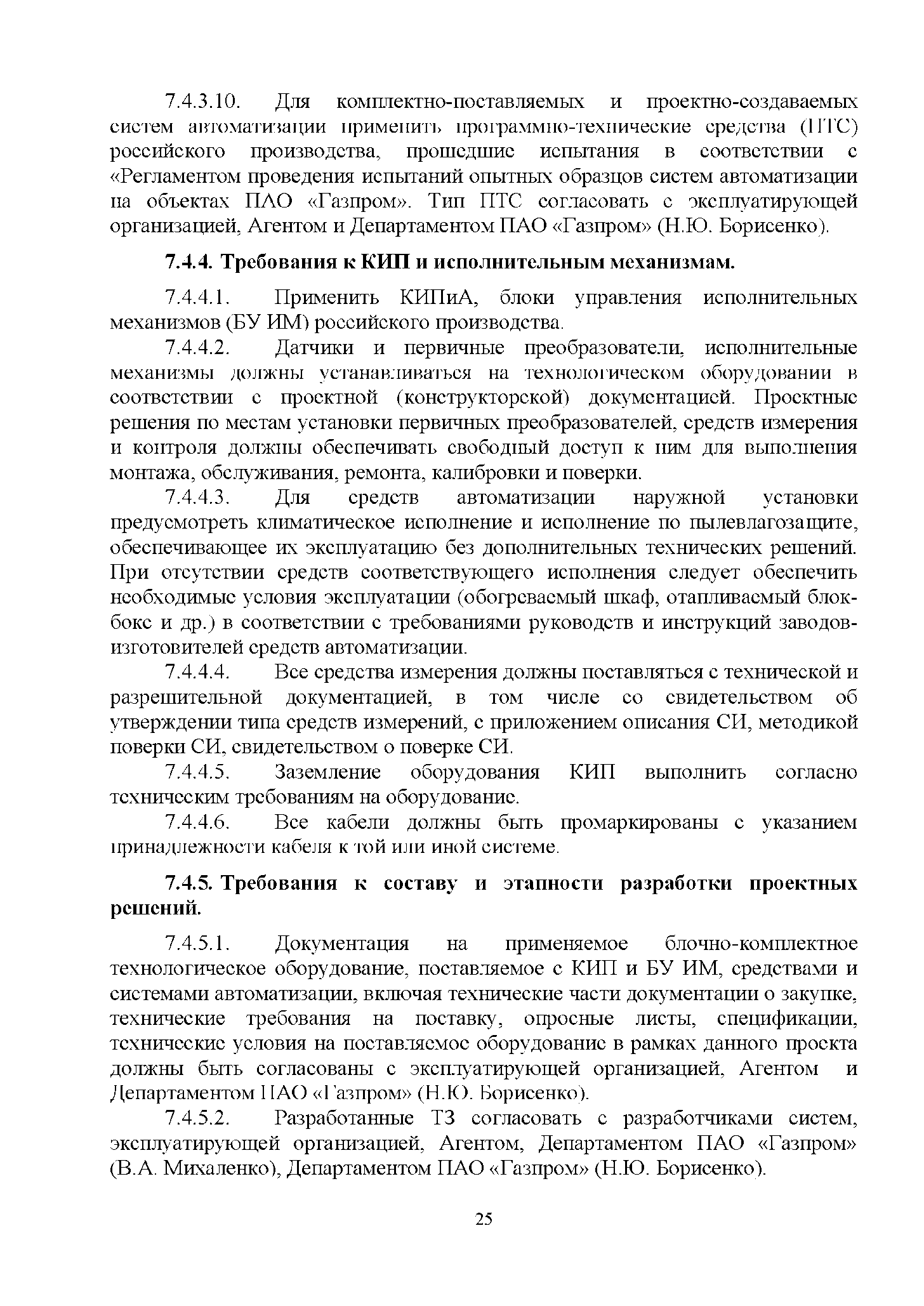 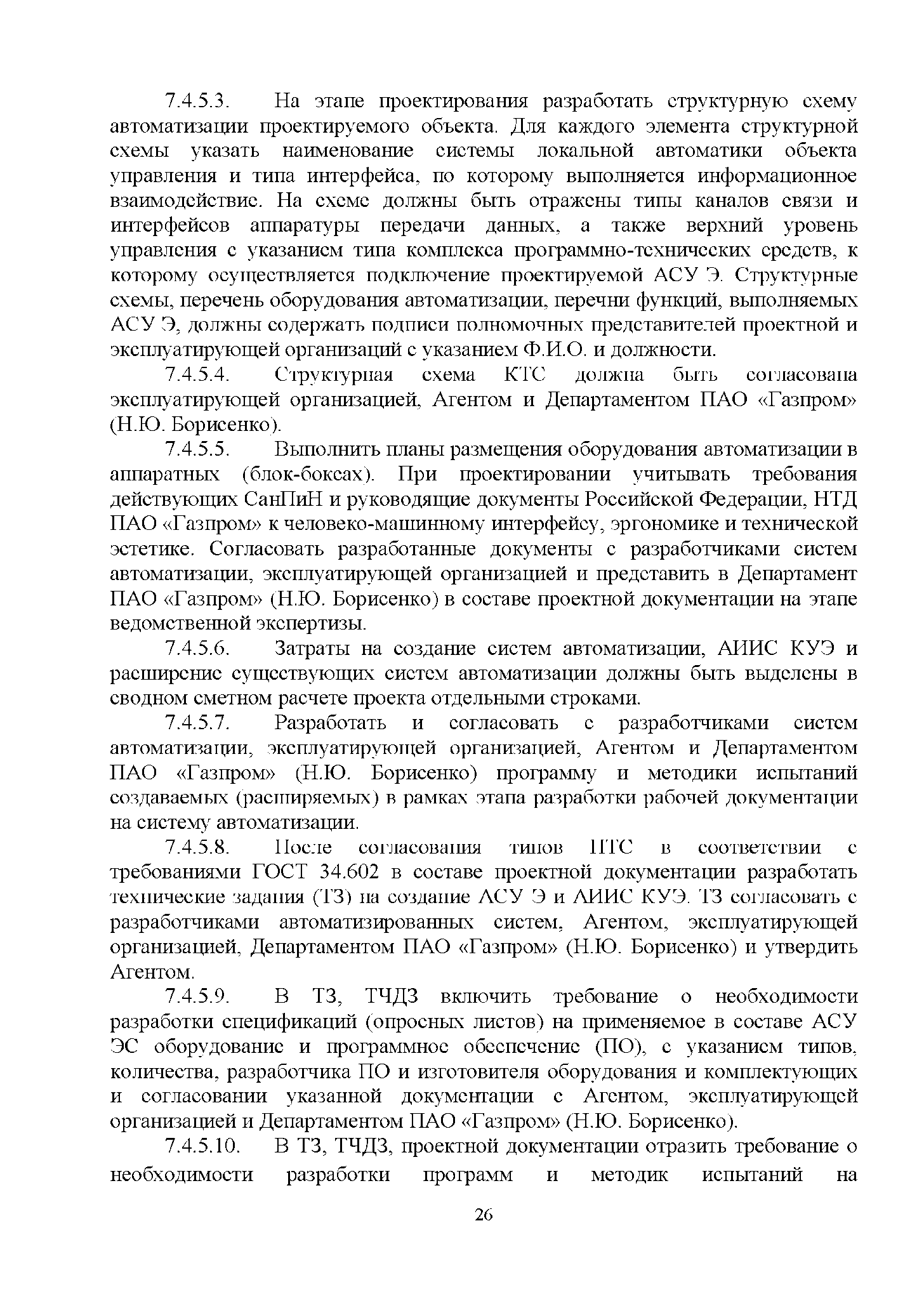 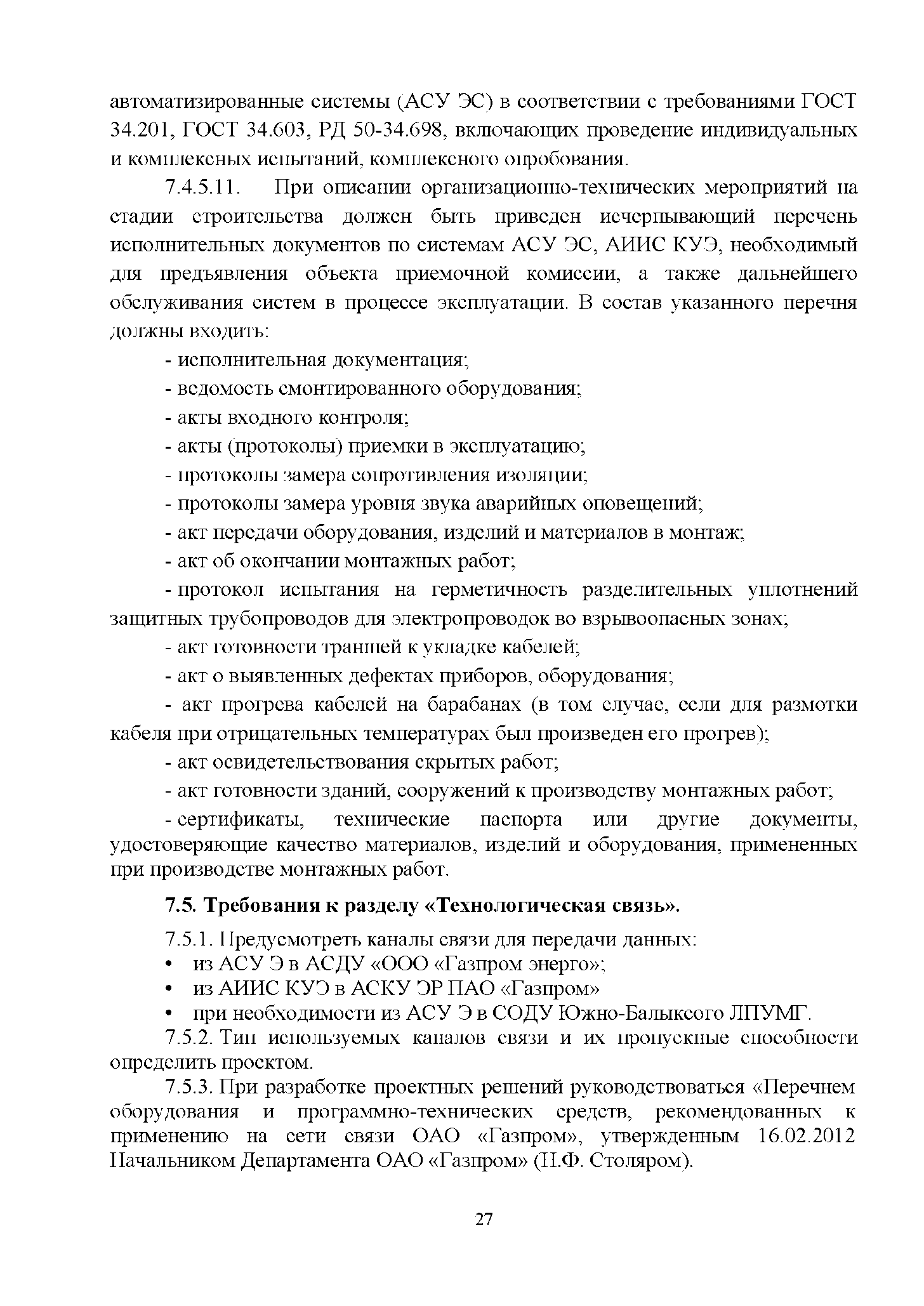 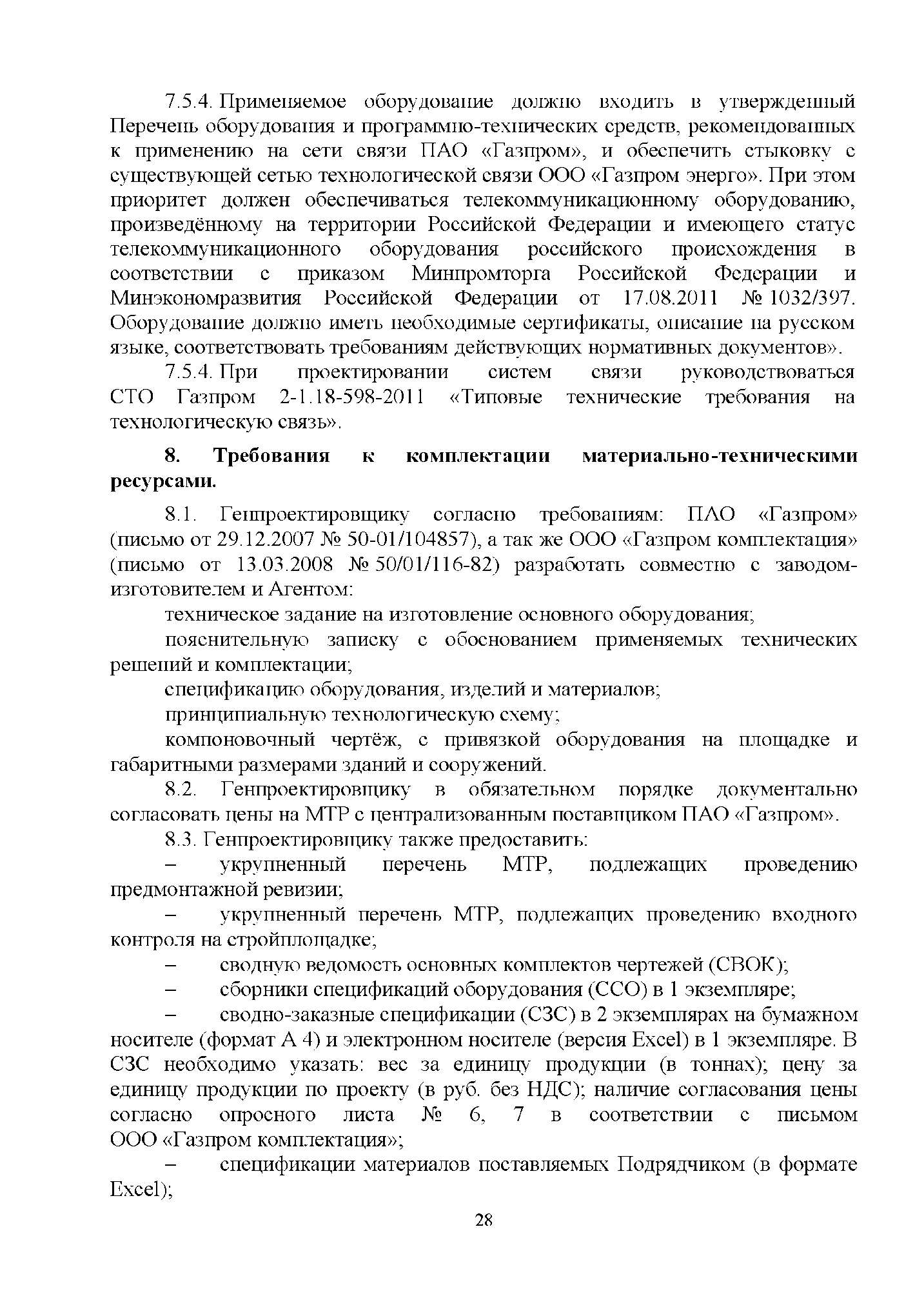 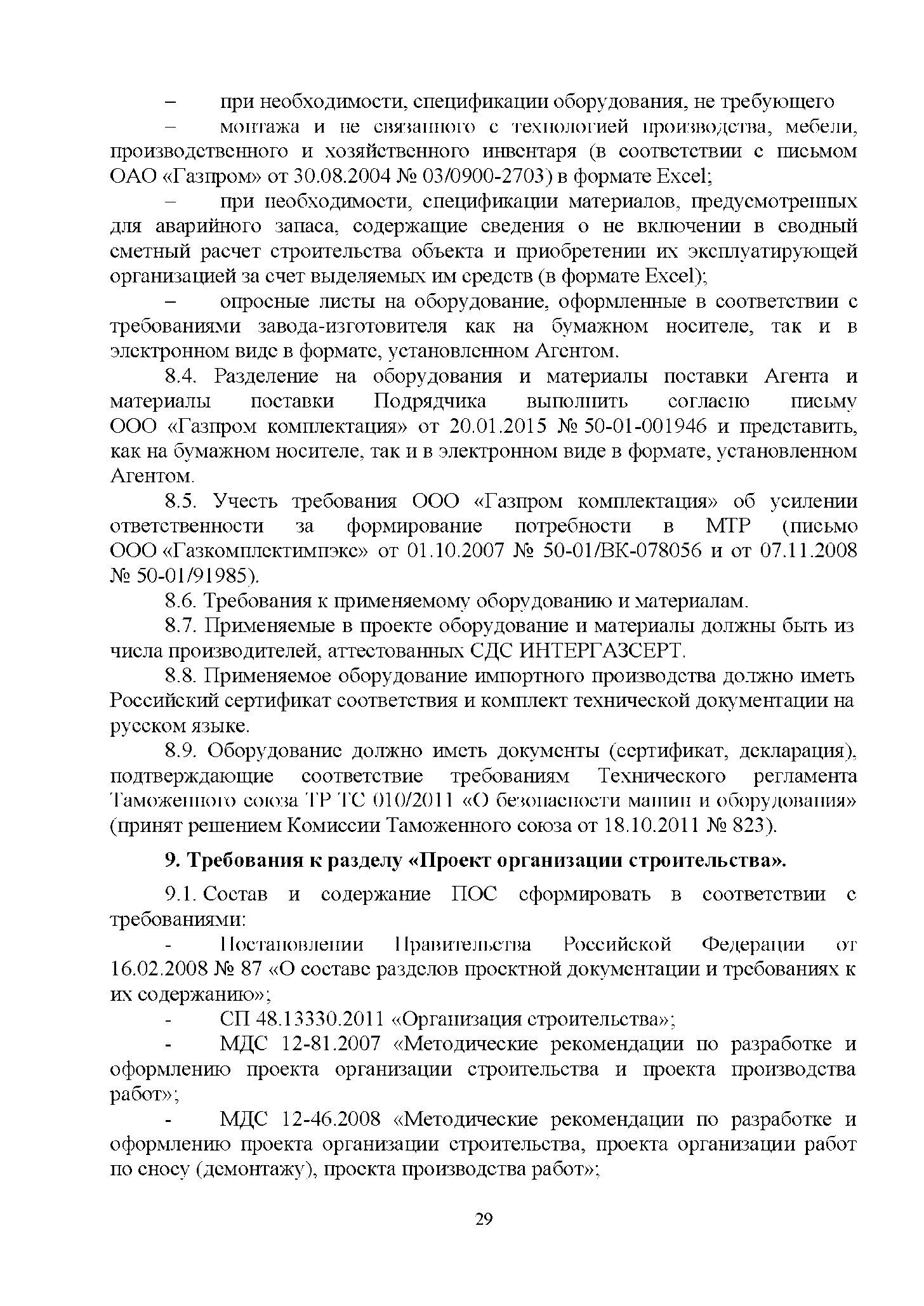 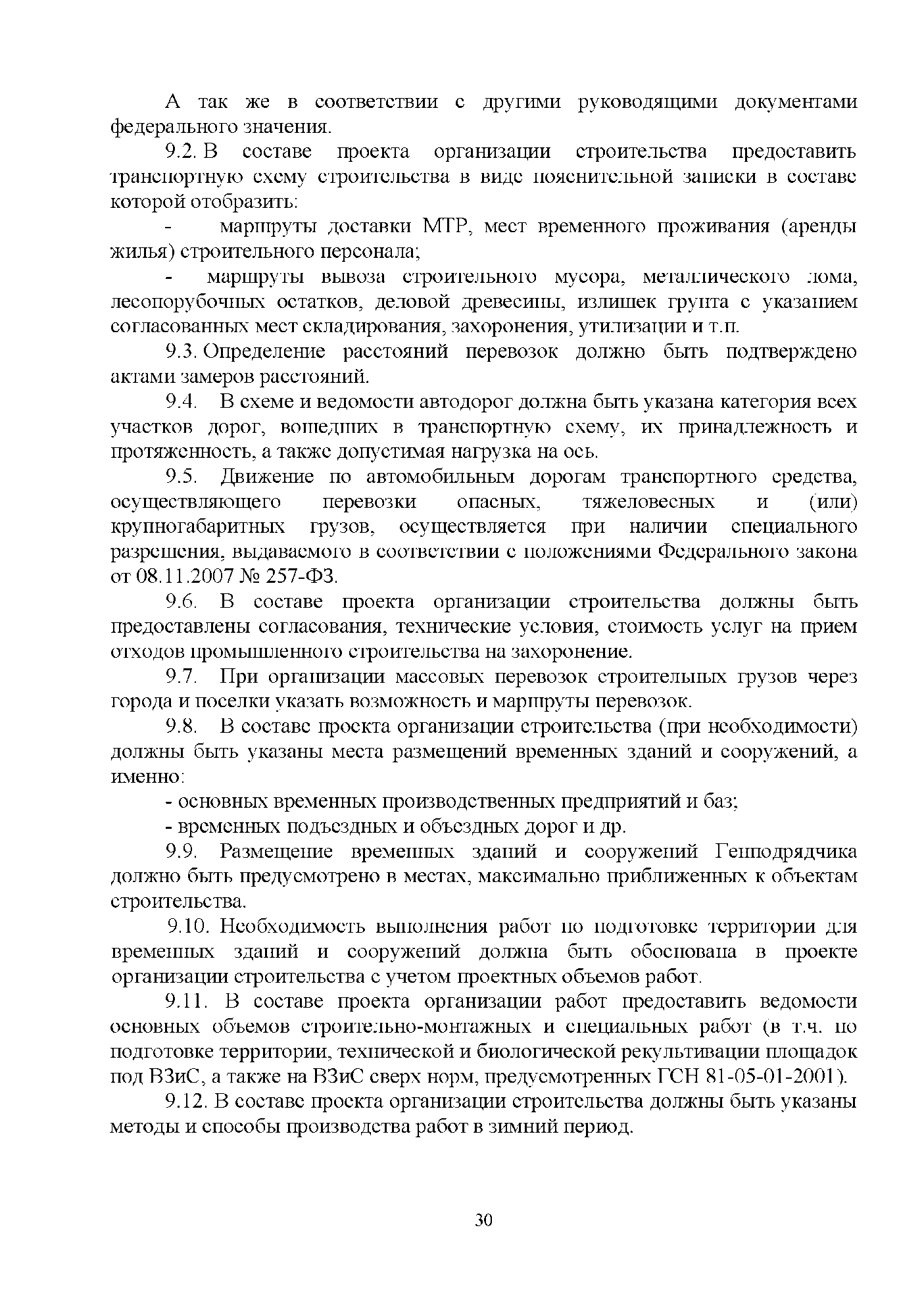 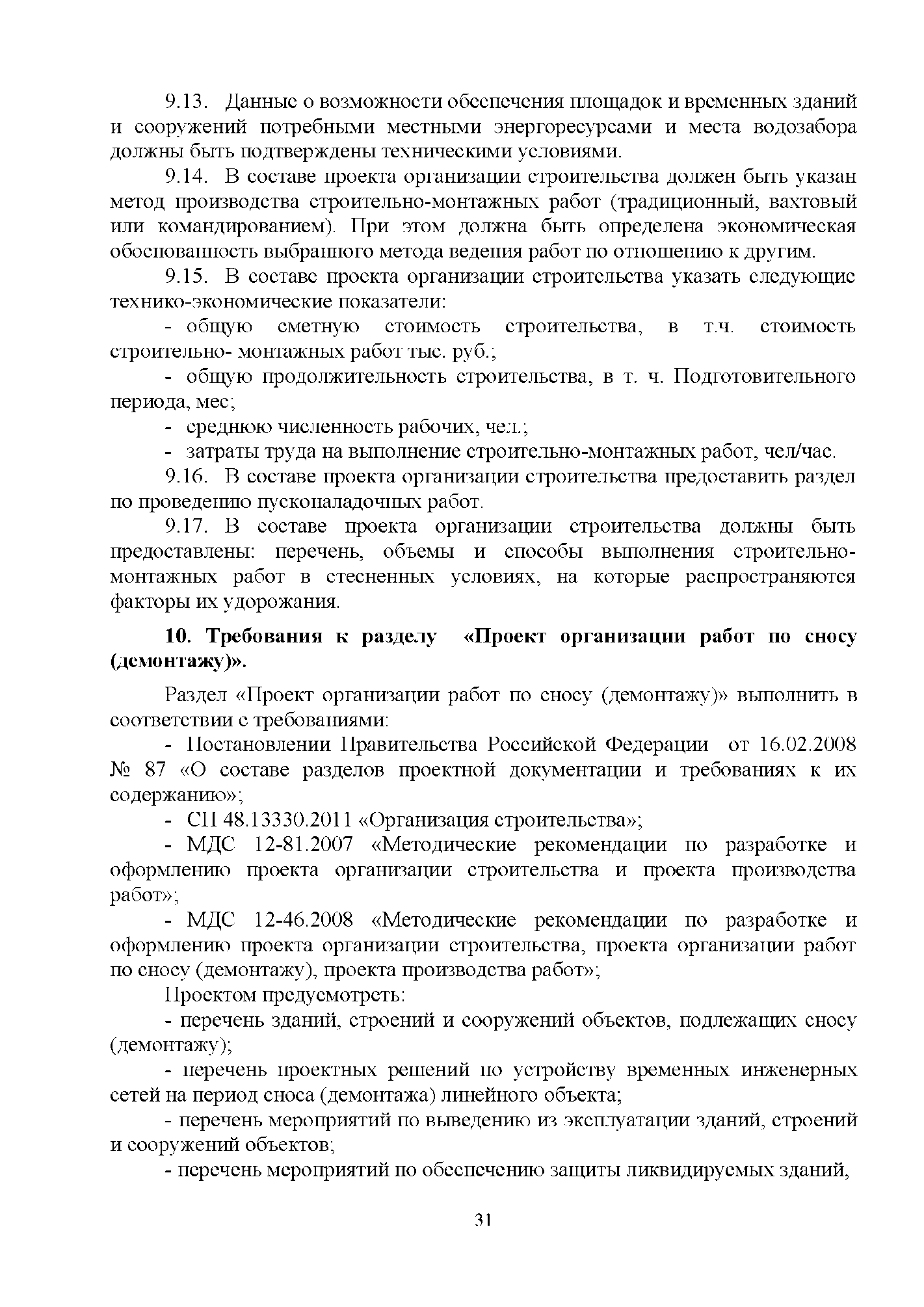 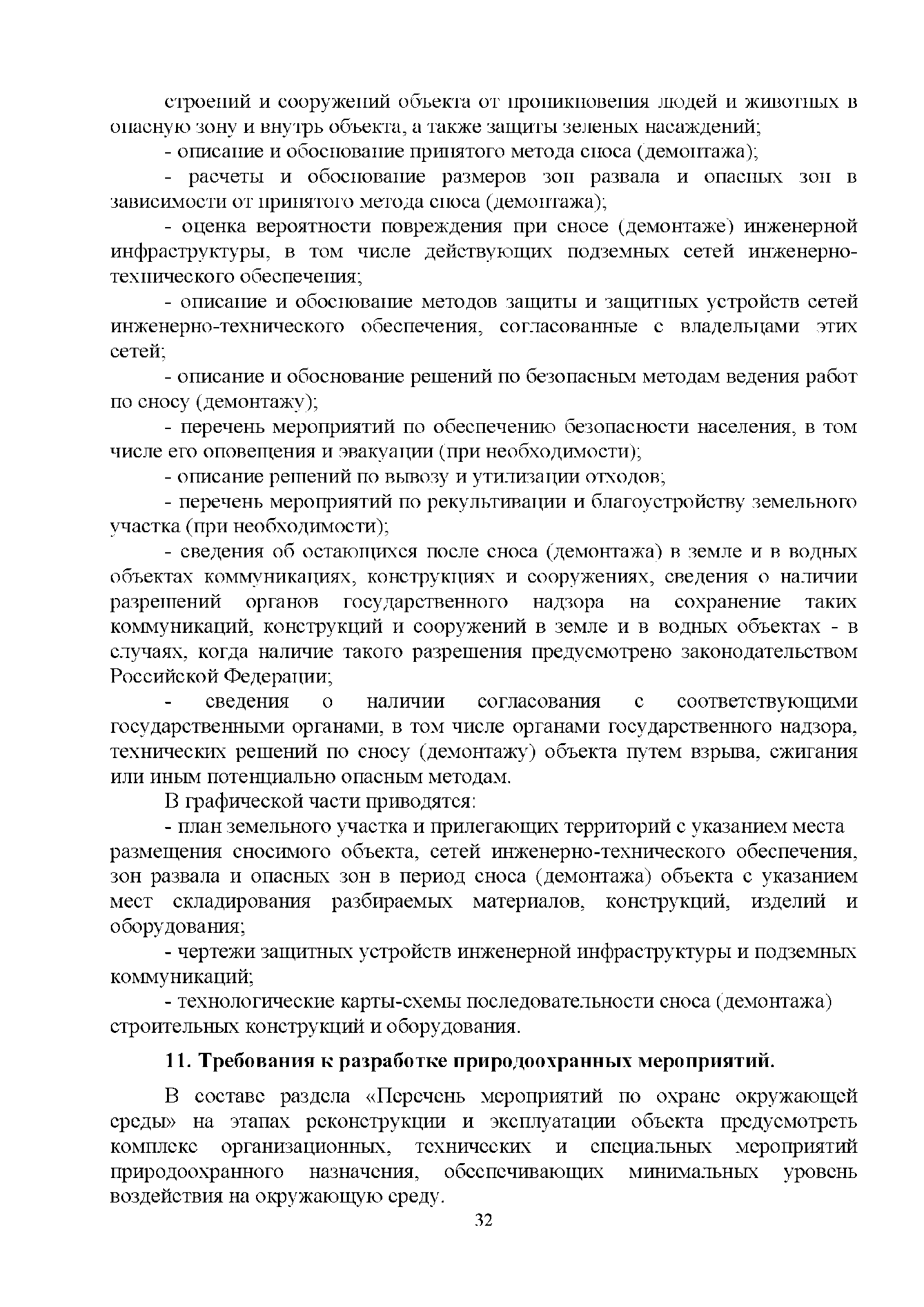 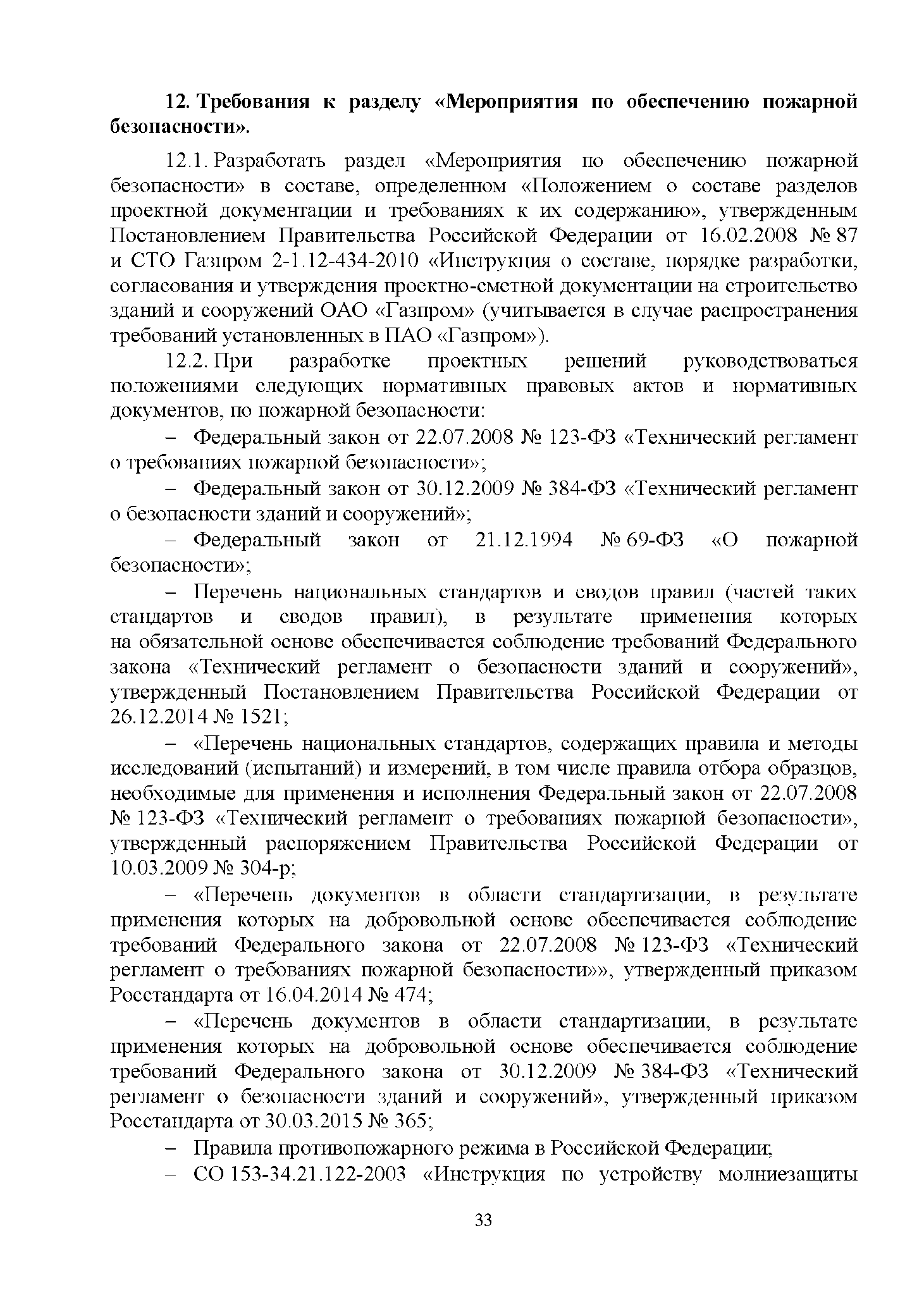 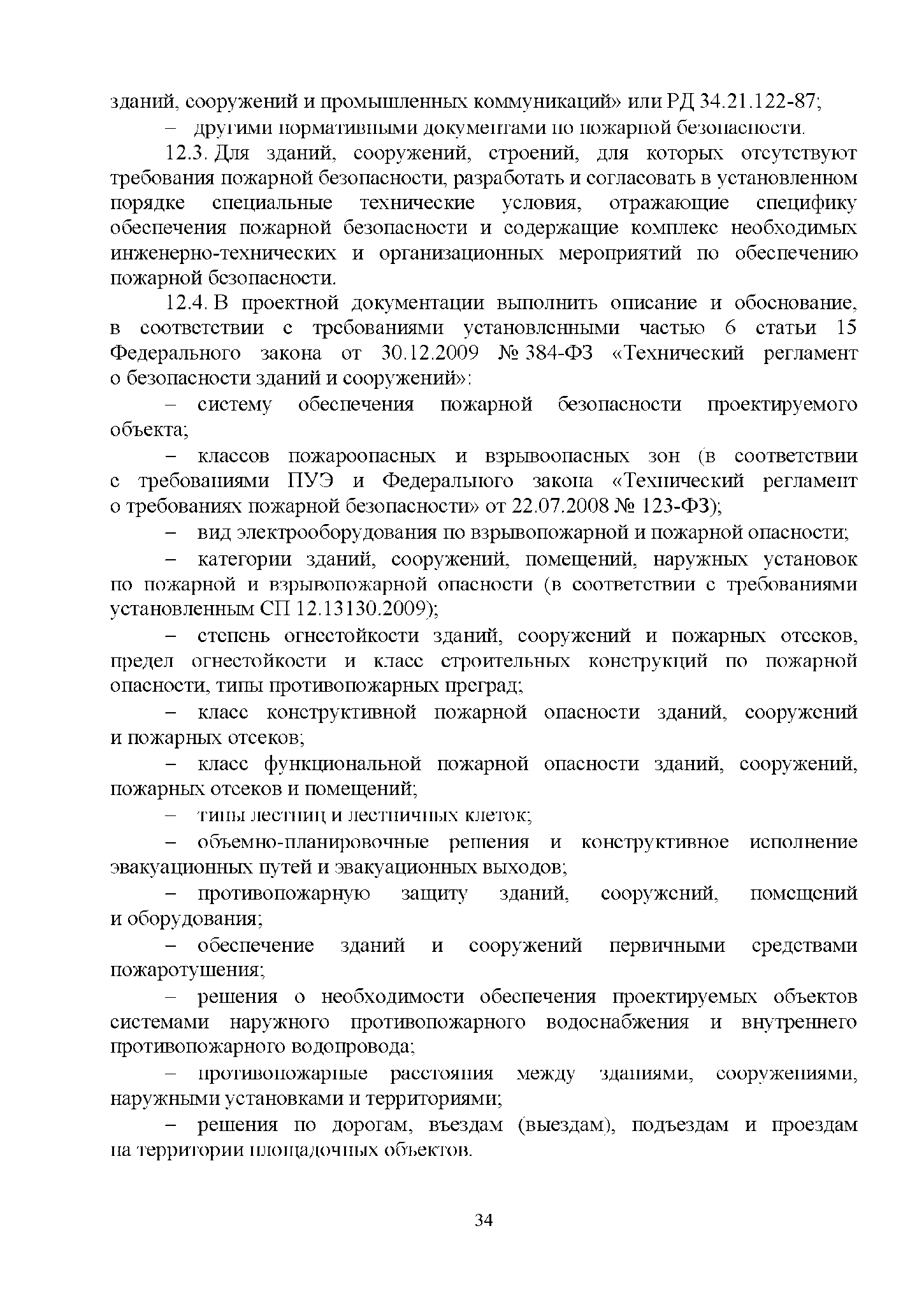 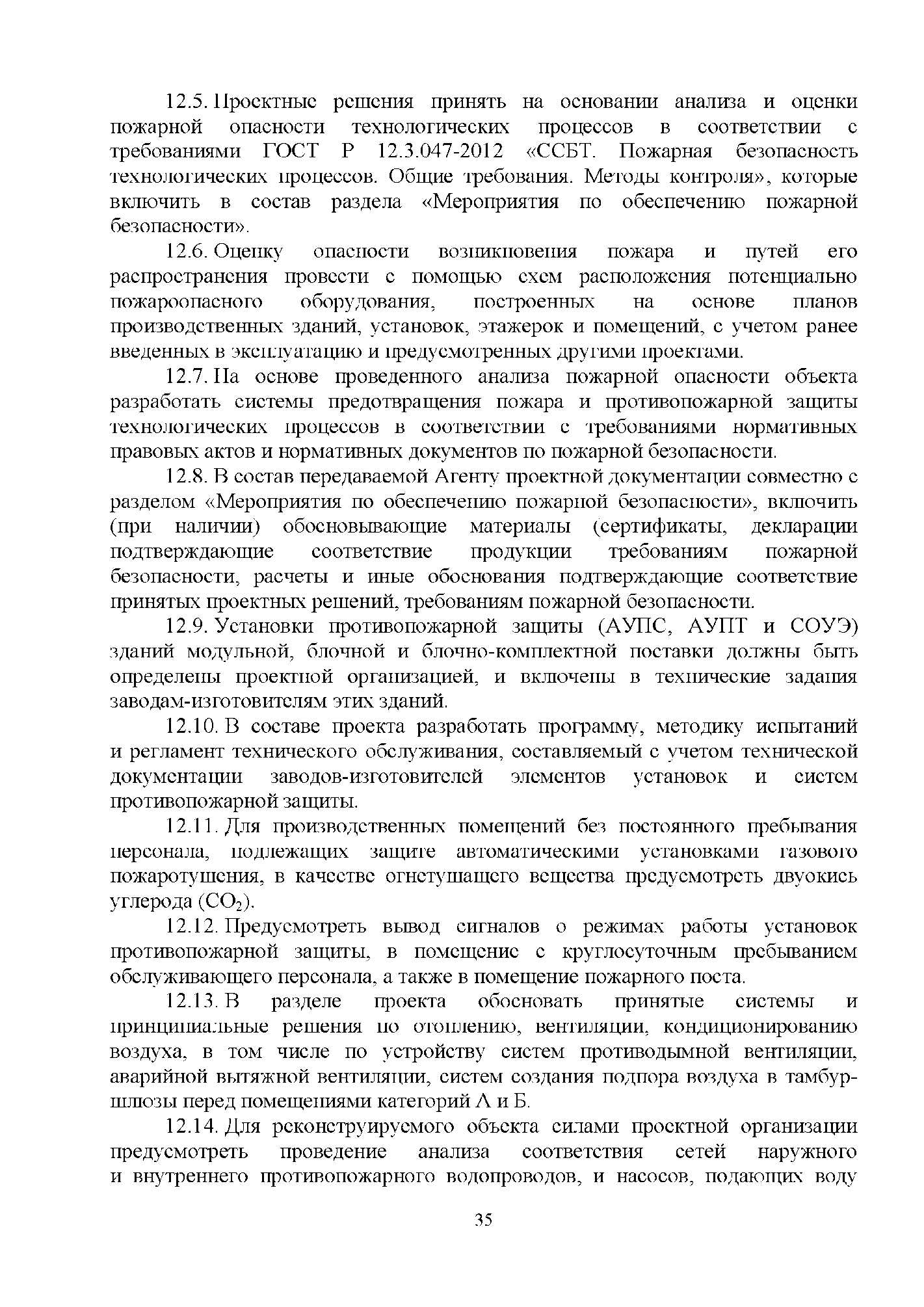 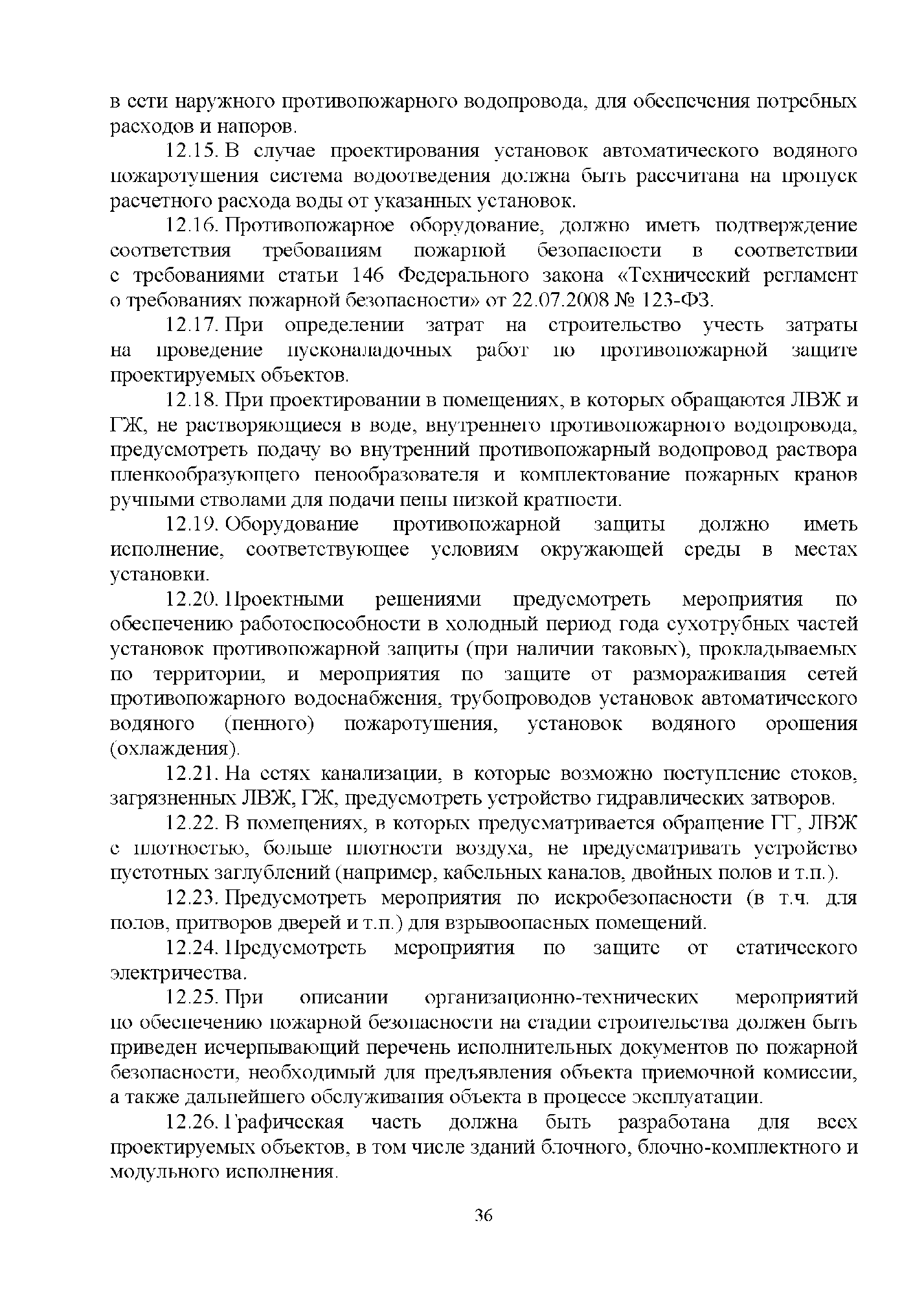 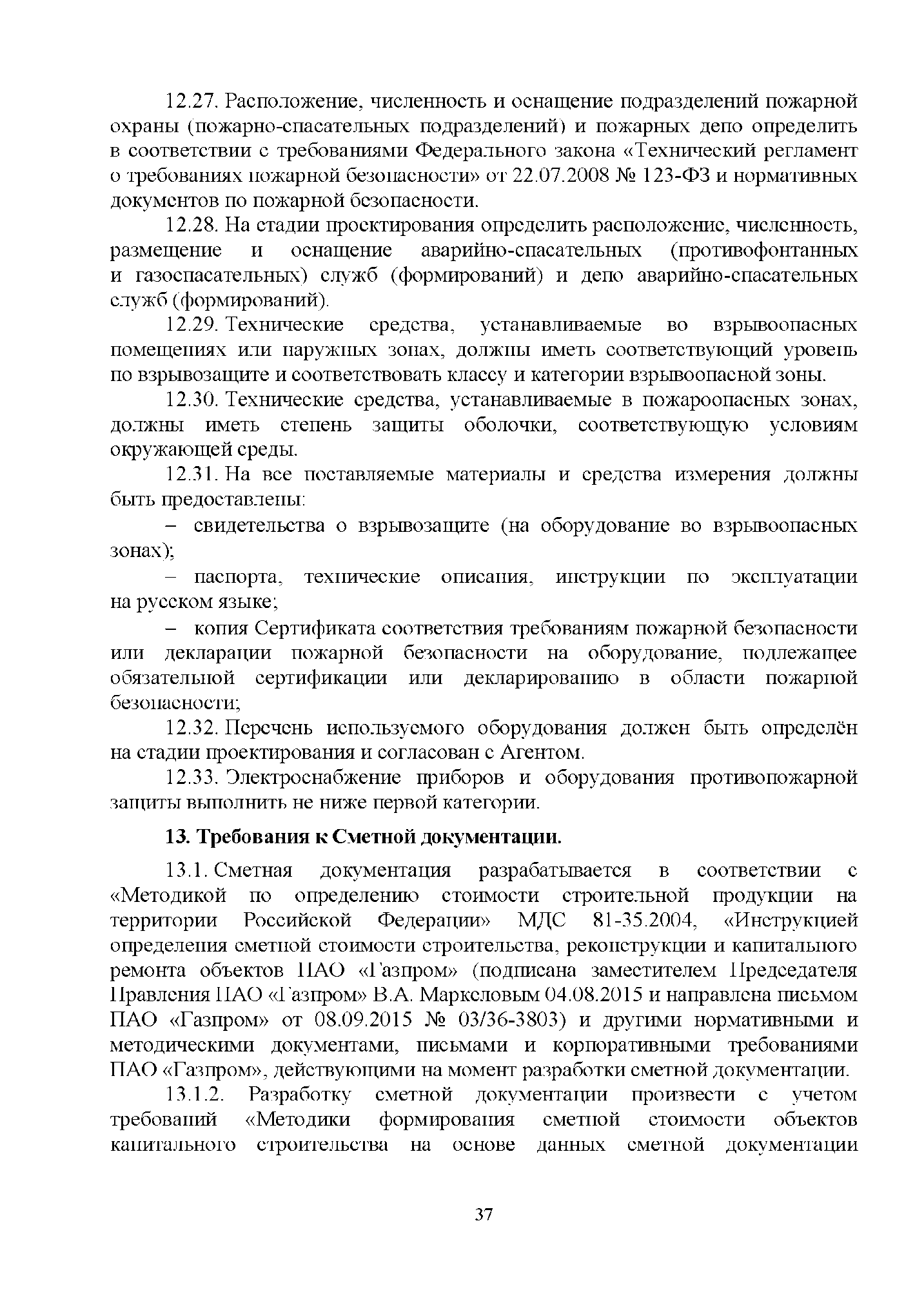 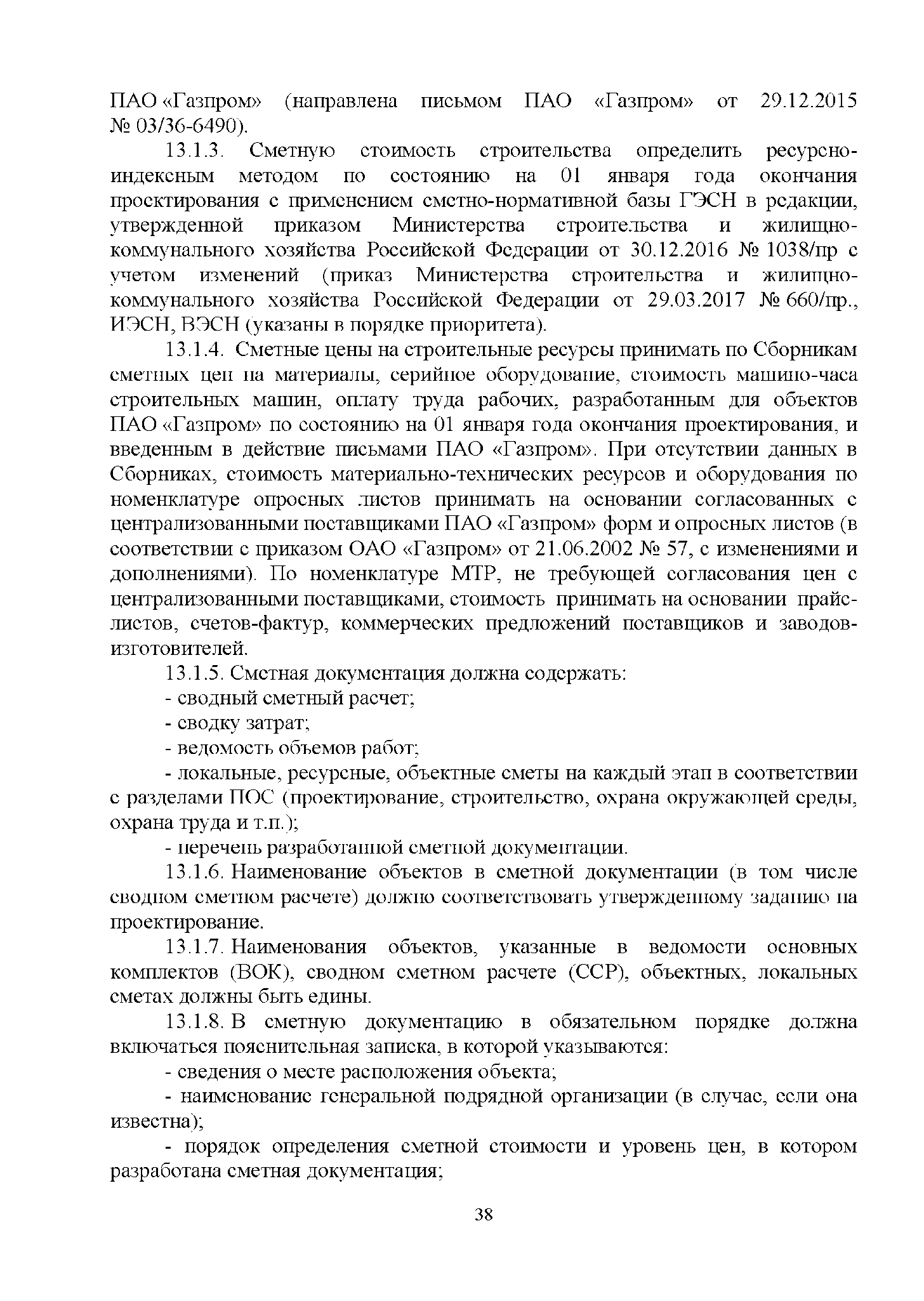 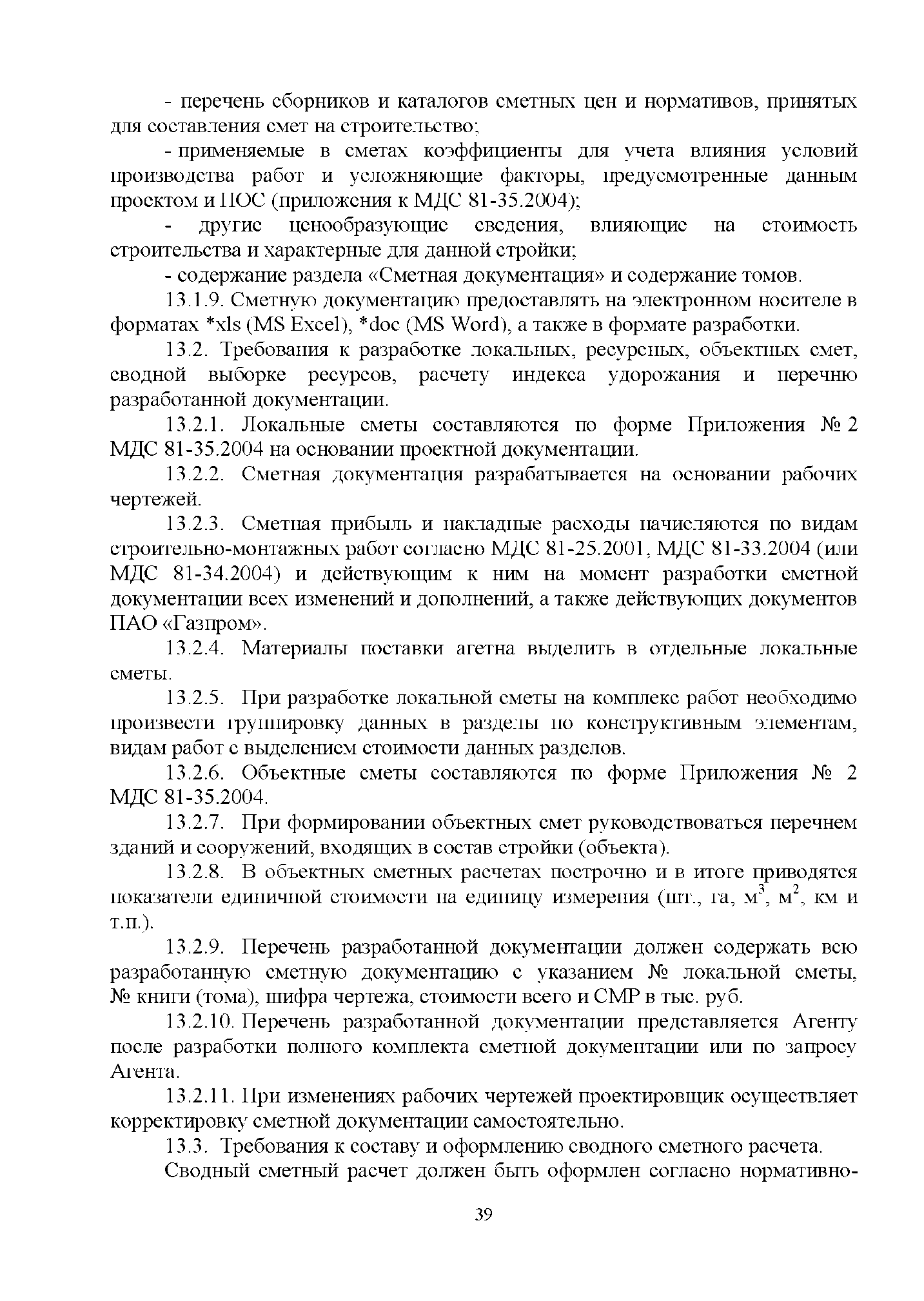 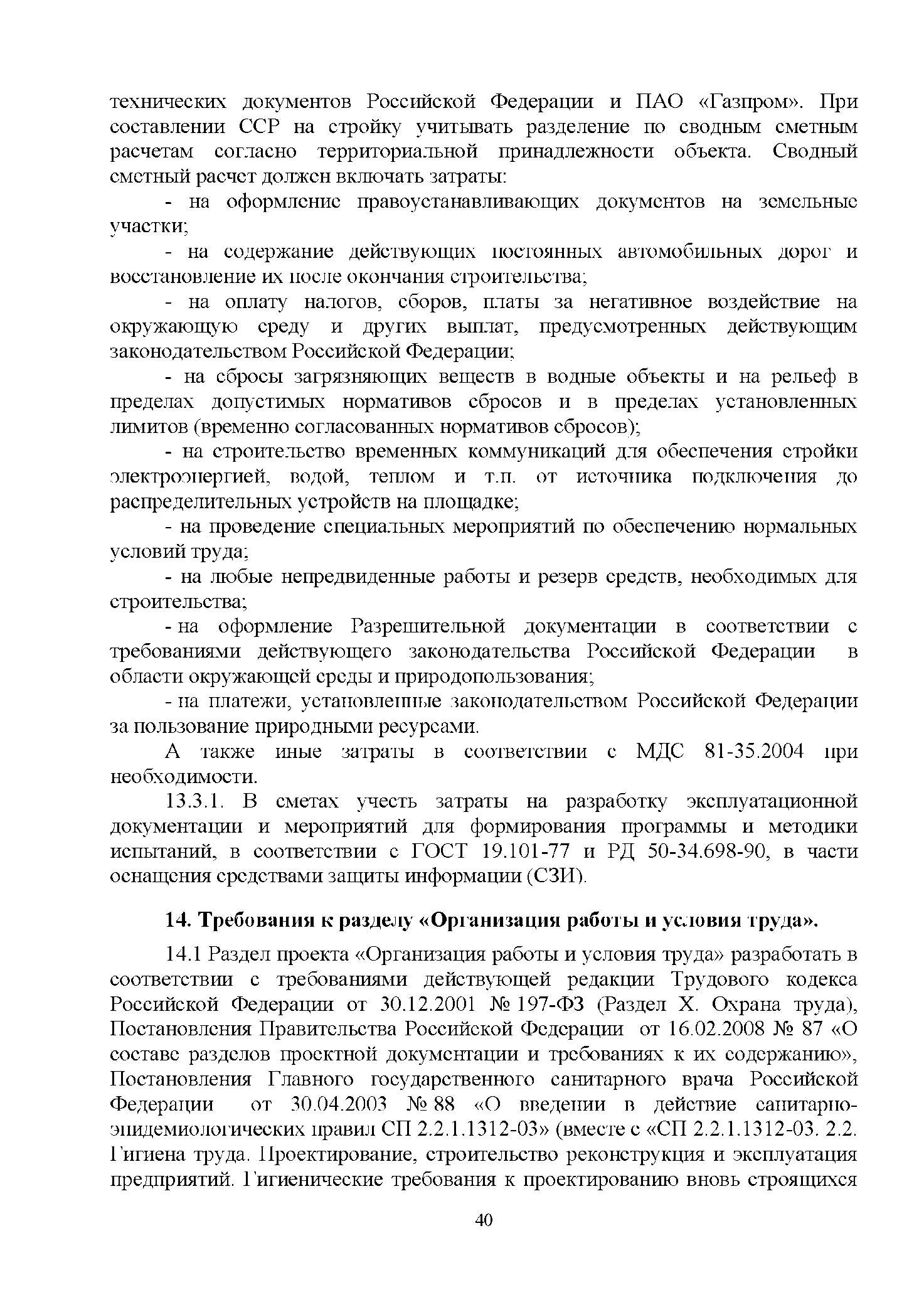 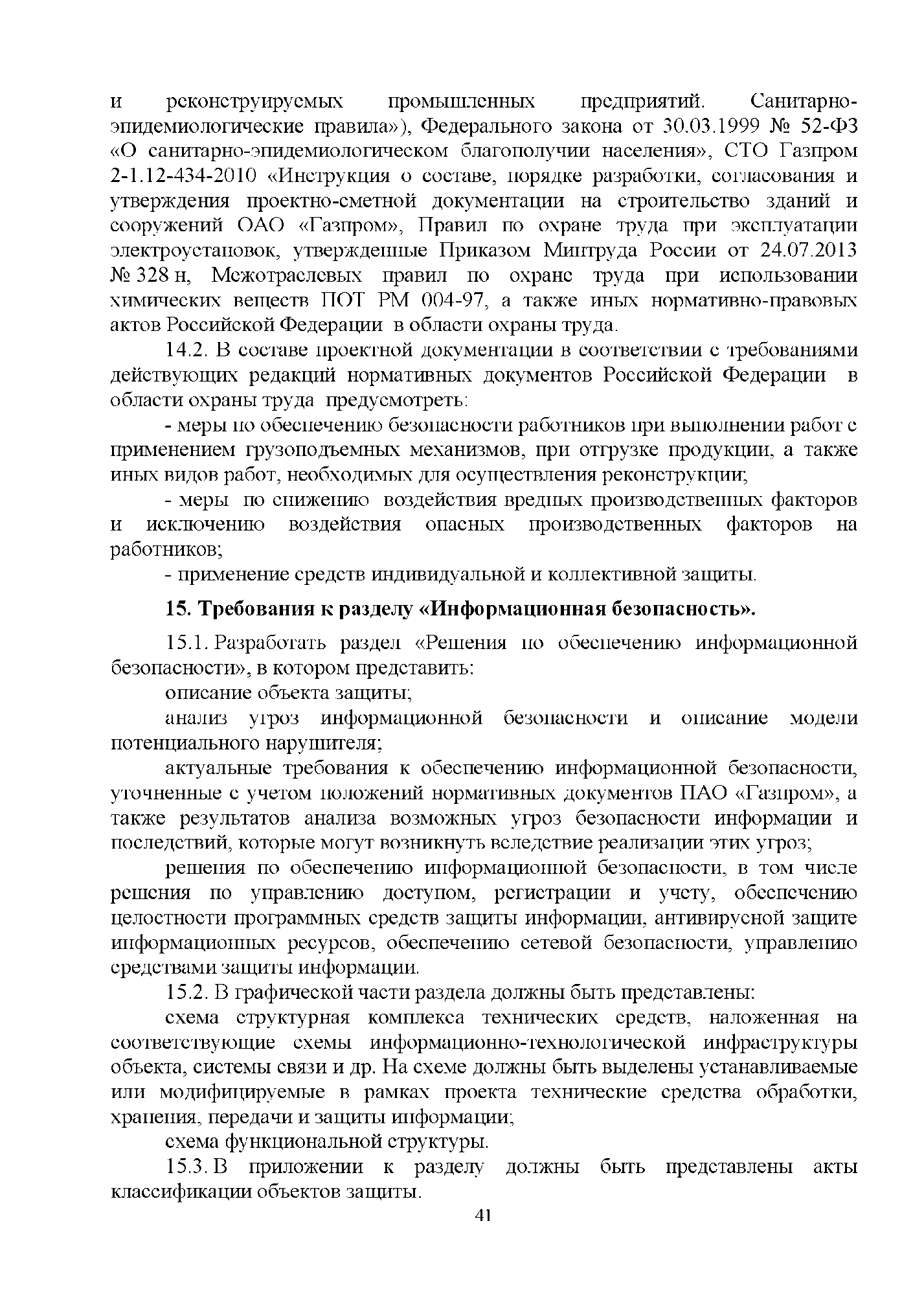 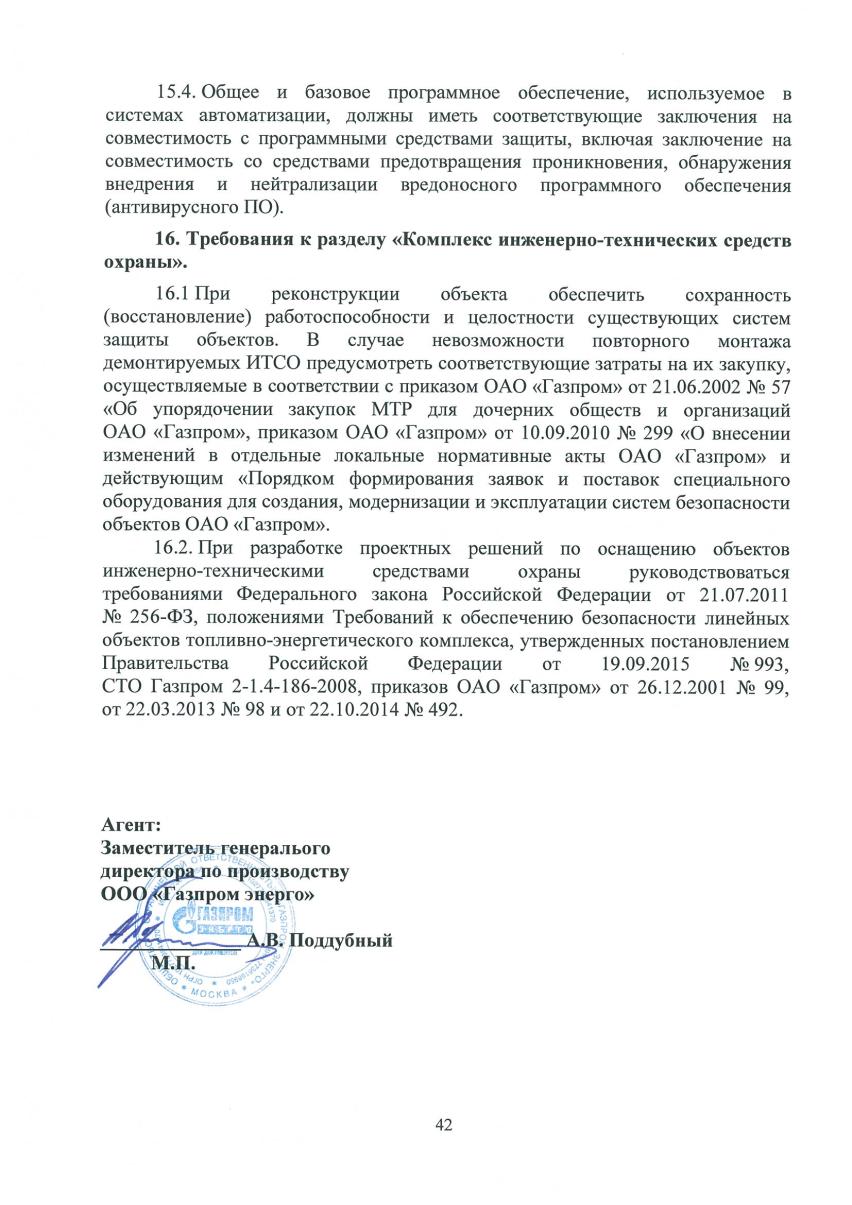 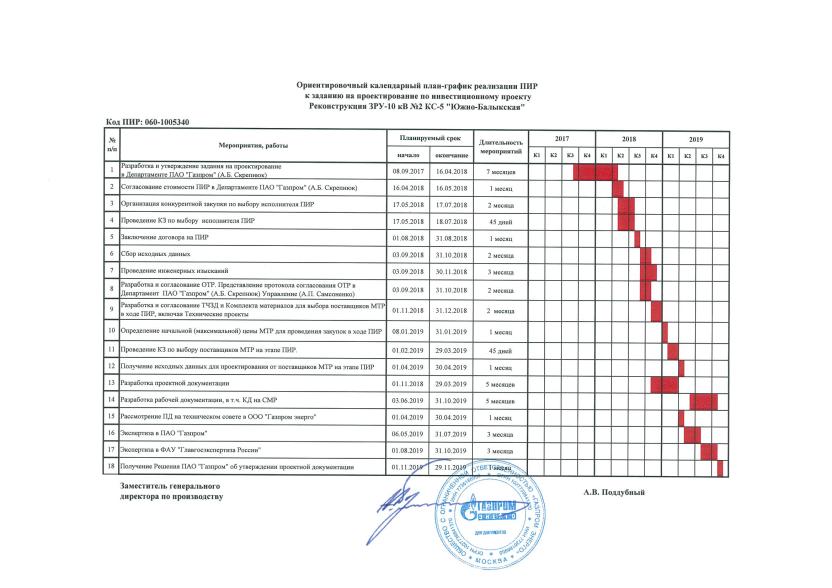 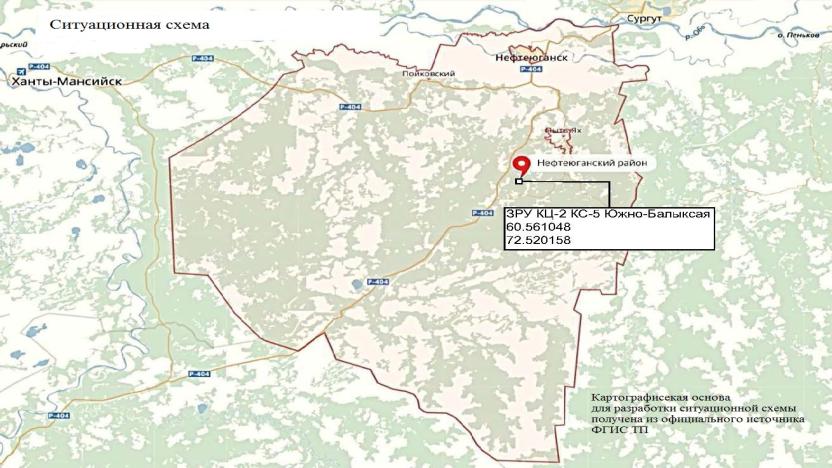 Приложение В
Заключение о наличии/отсутствии ООПТ федерального значения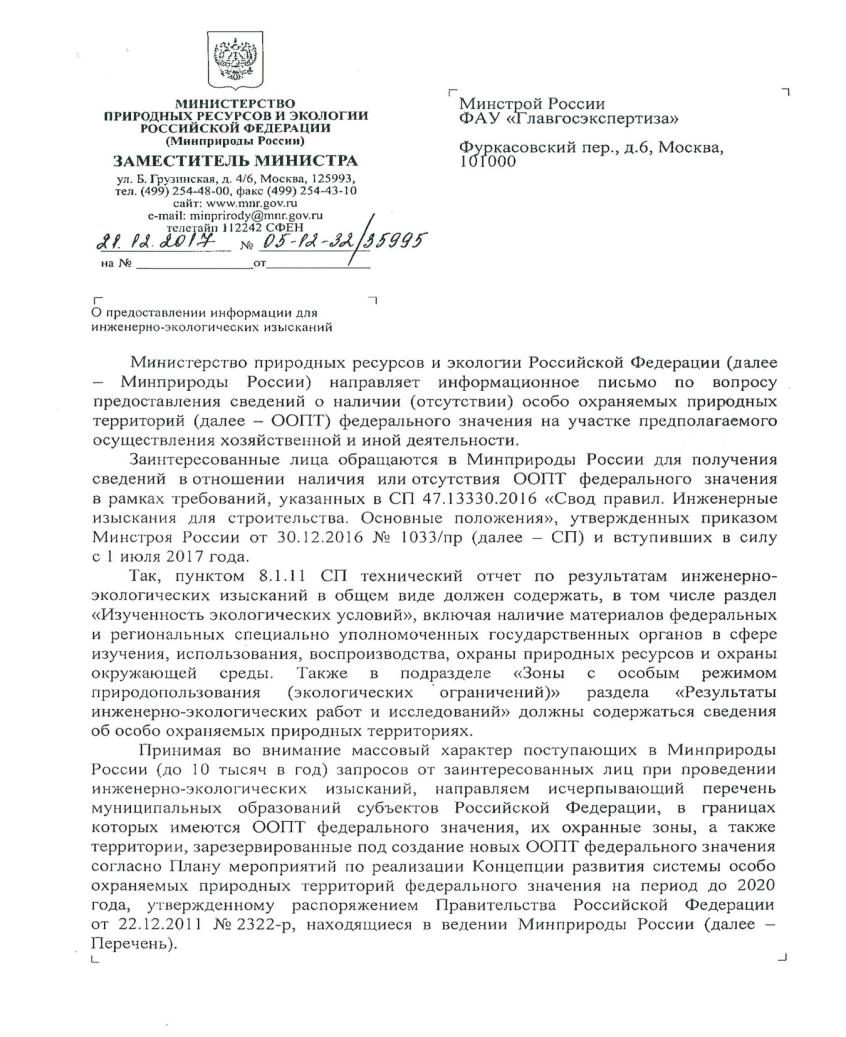 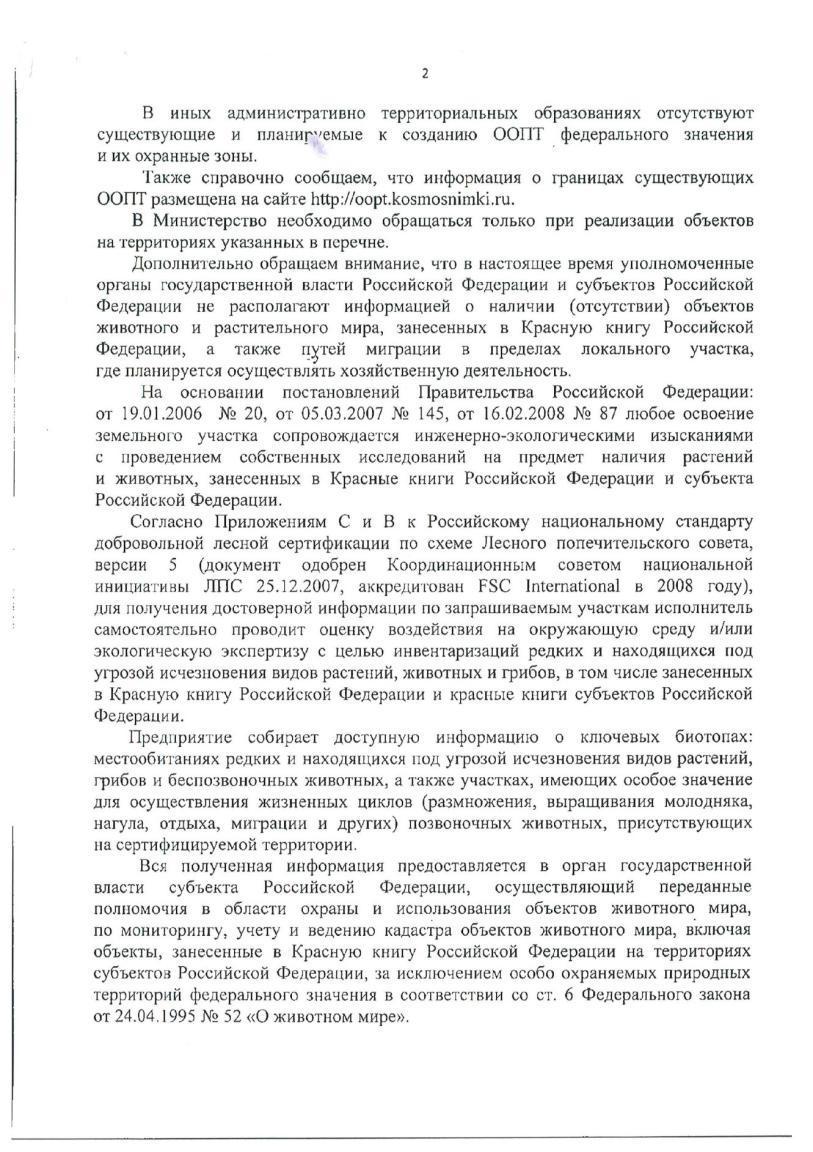 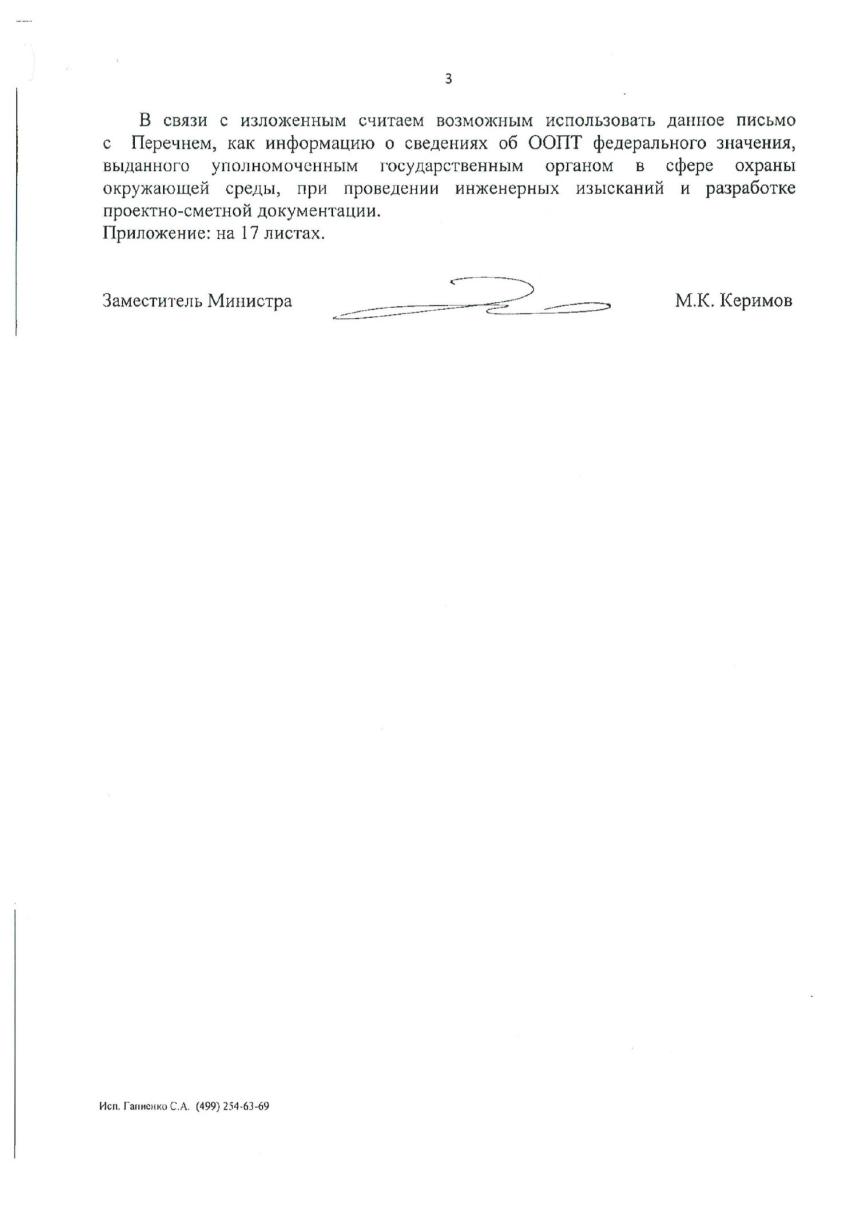 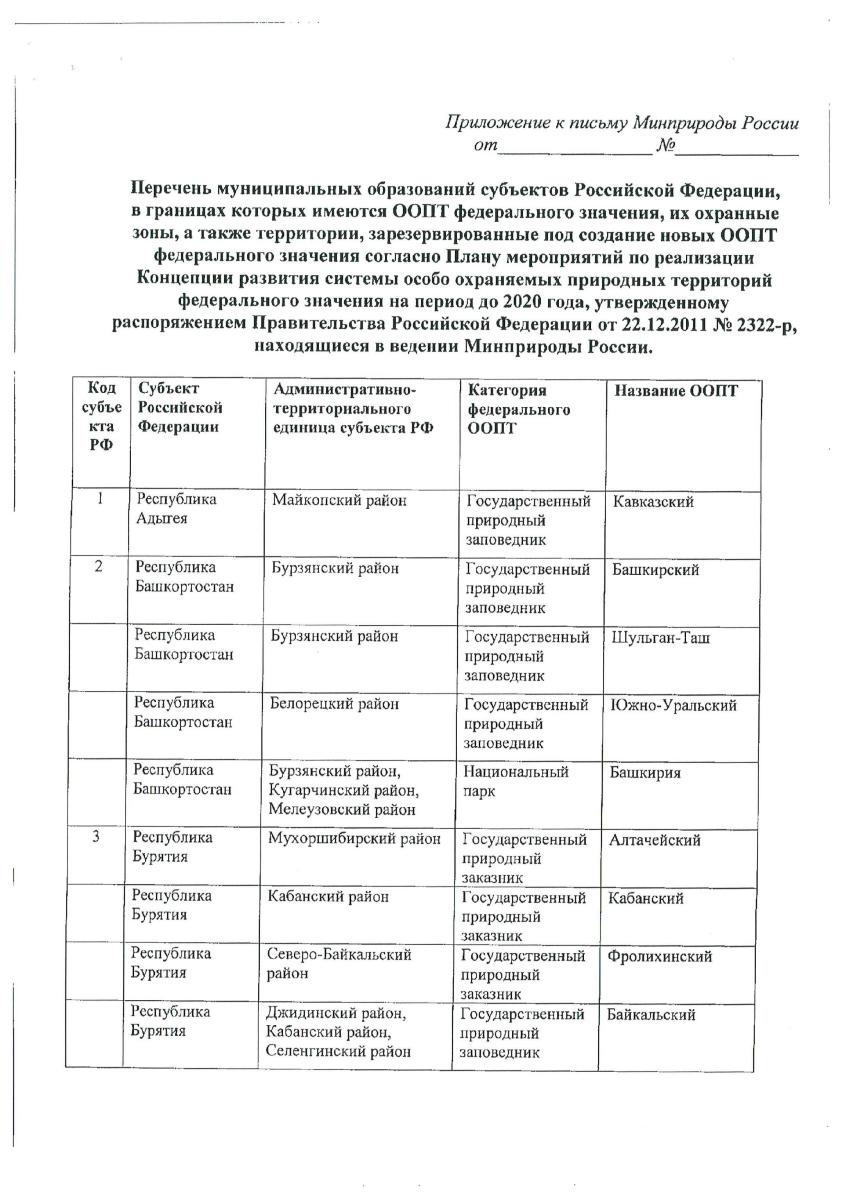 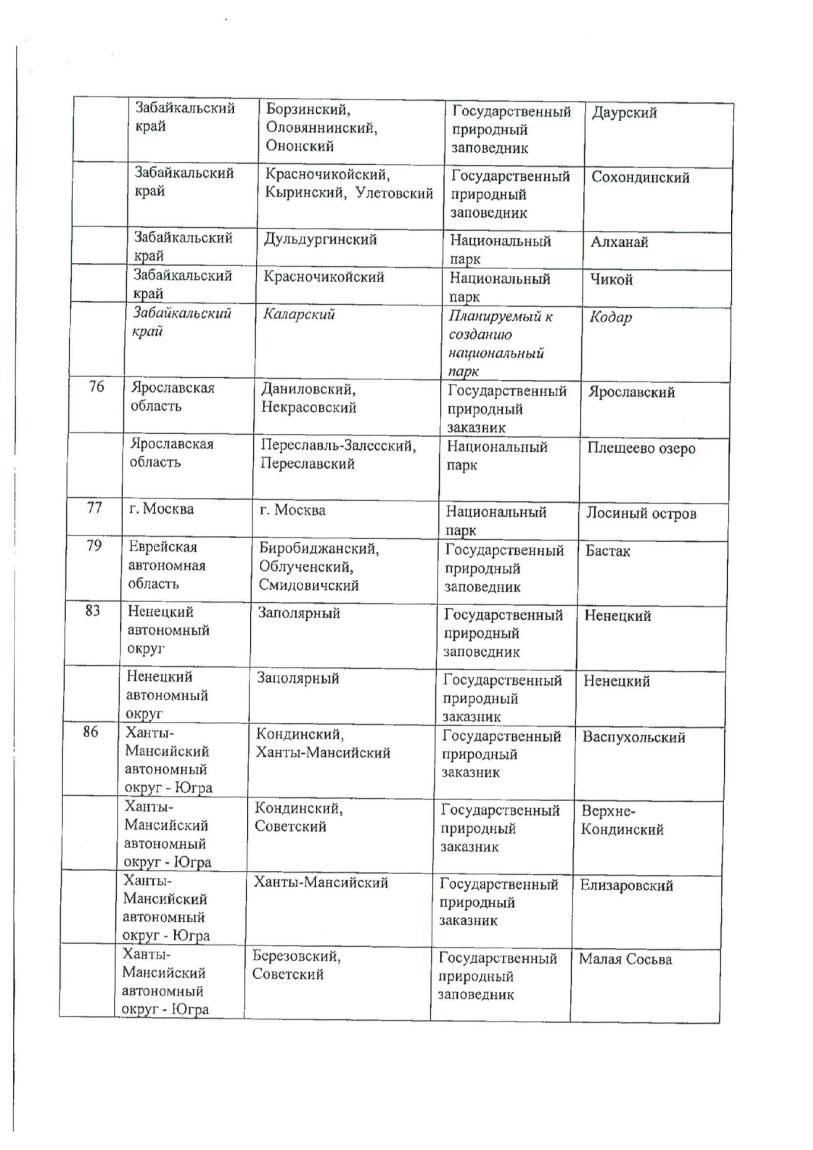 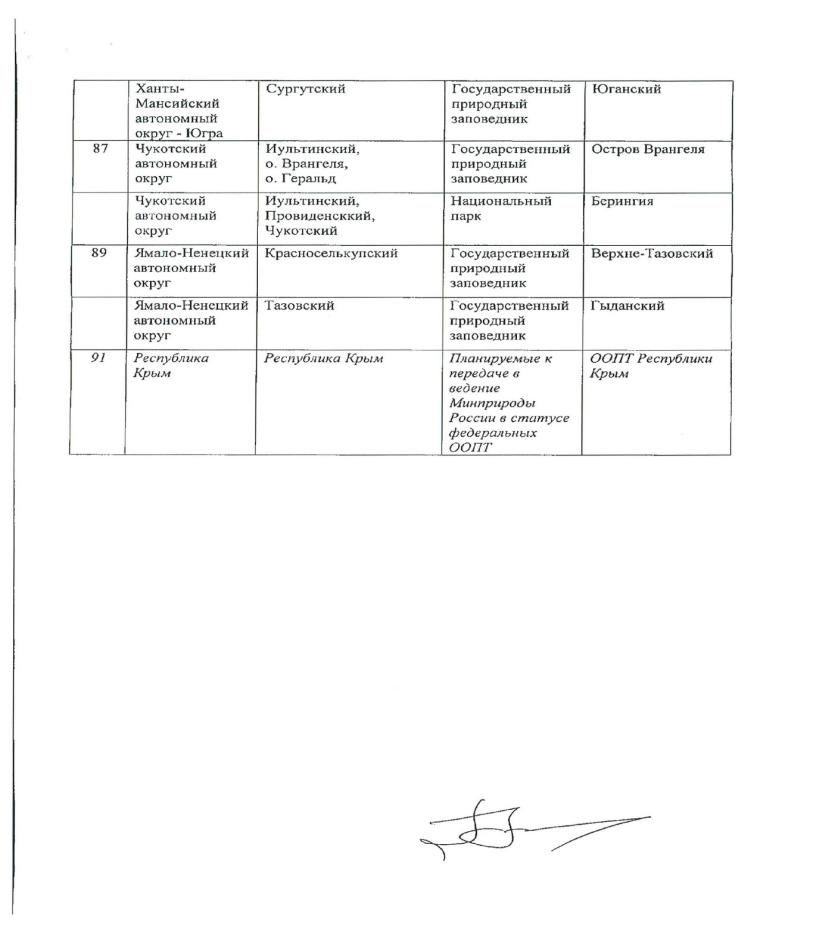 Приложение Г
Заключение о наличии/отсутствии ООПТ местного и регионального значения, о краснокнижных видах флоры и фауны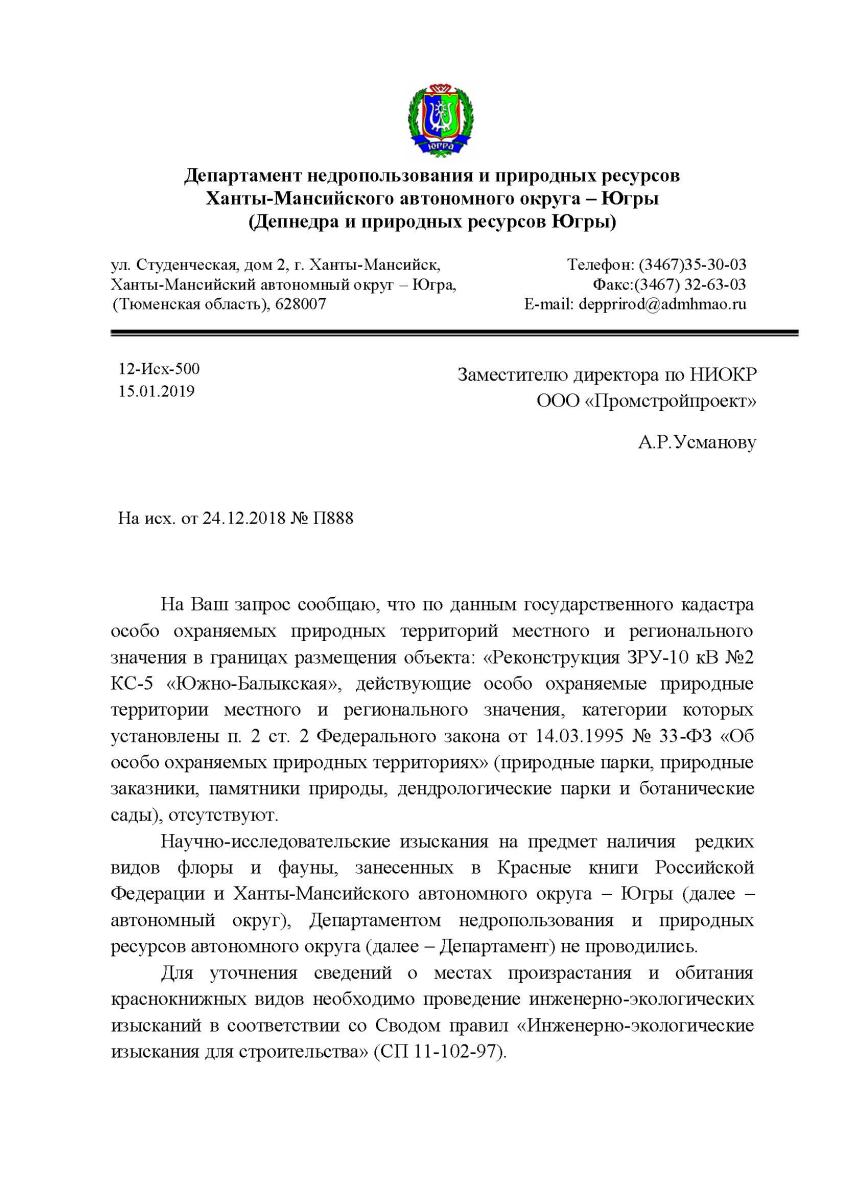 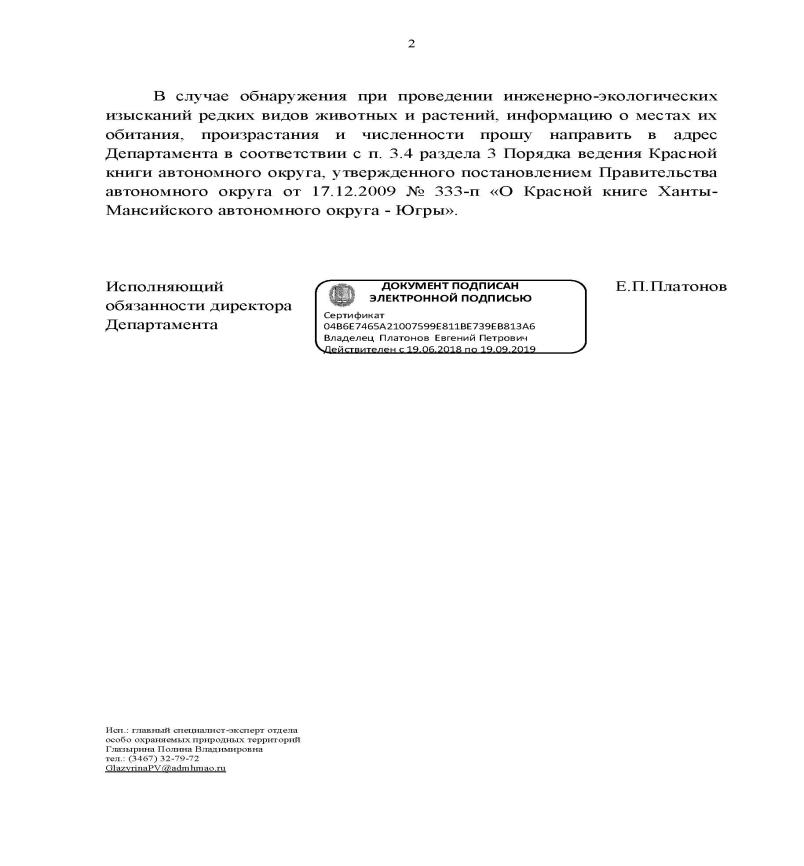 	Приложение Д
Заключение о наличии/отсутствии объектов ИКН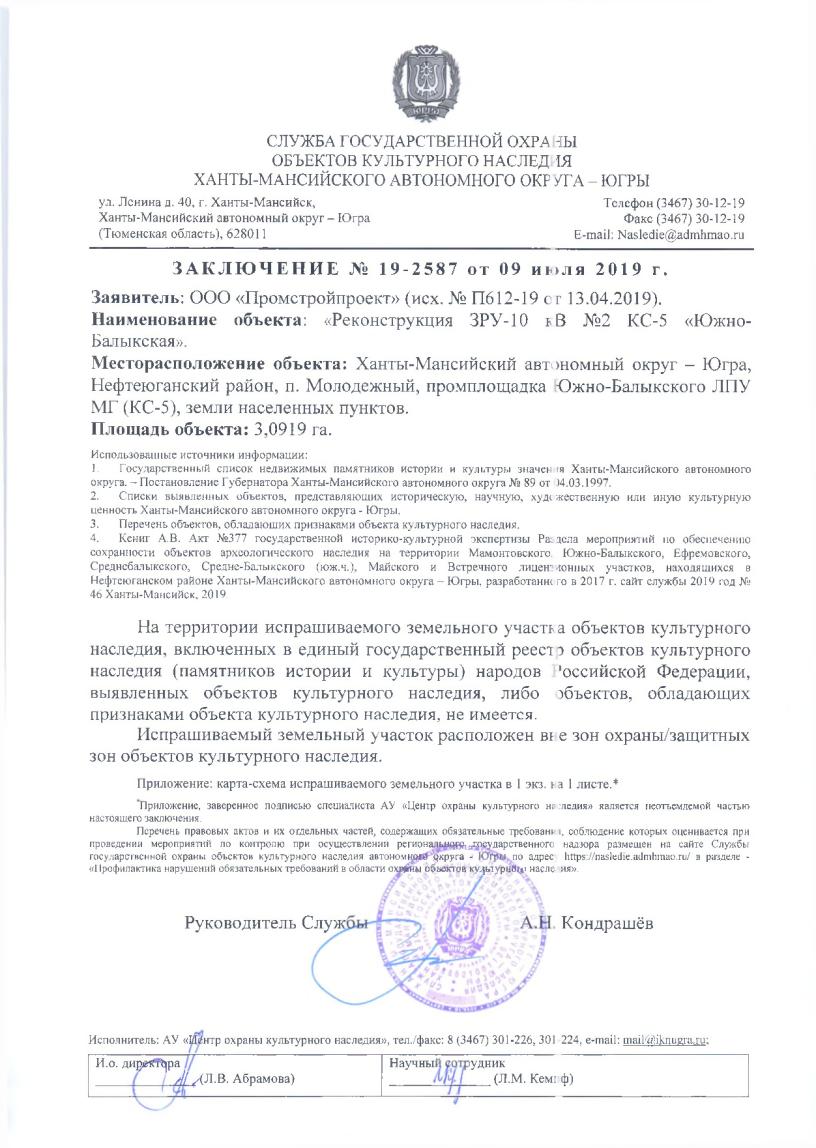 Приложение Е
Заключение ФАДН России о наличии/отсутствии ТТП федерального значения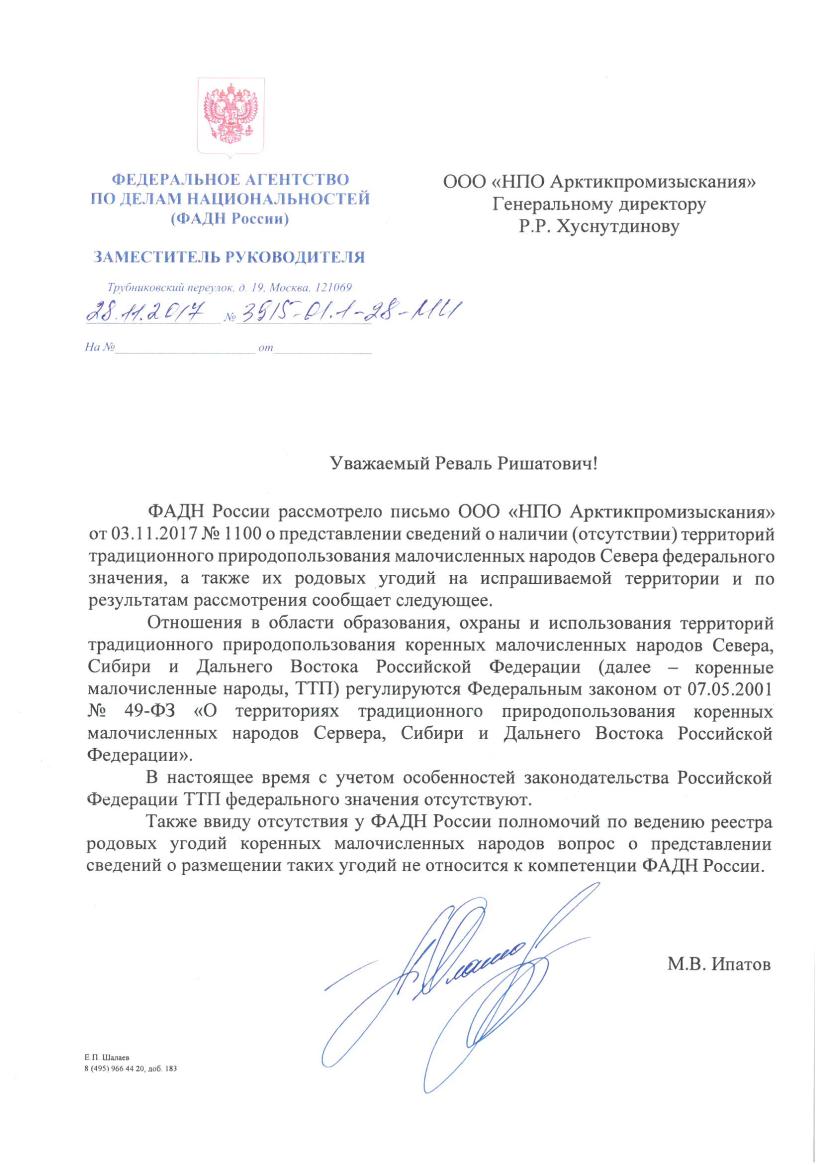 Приложение Ж
Заключение о наличии/отсутствии ТТП регионального значения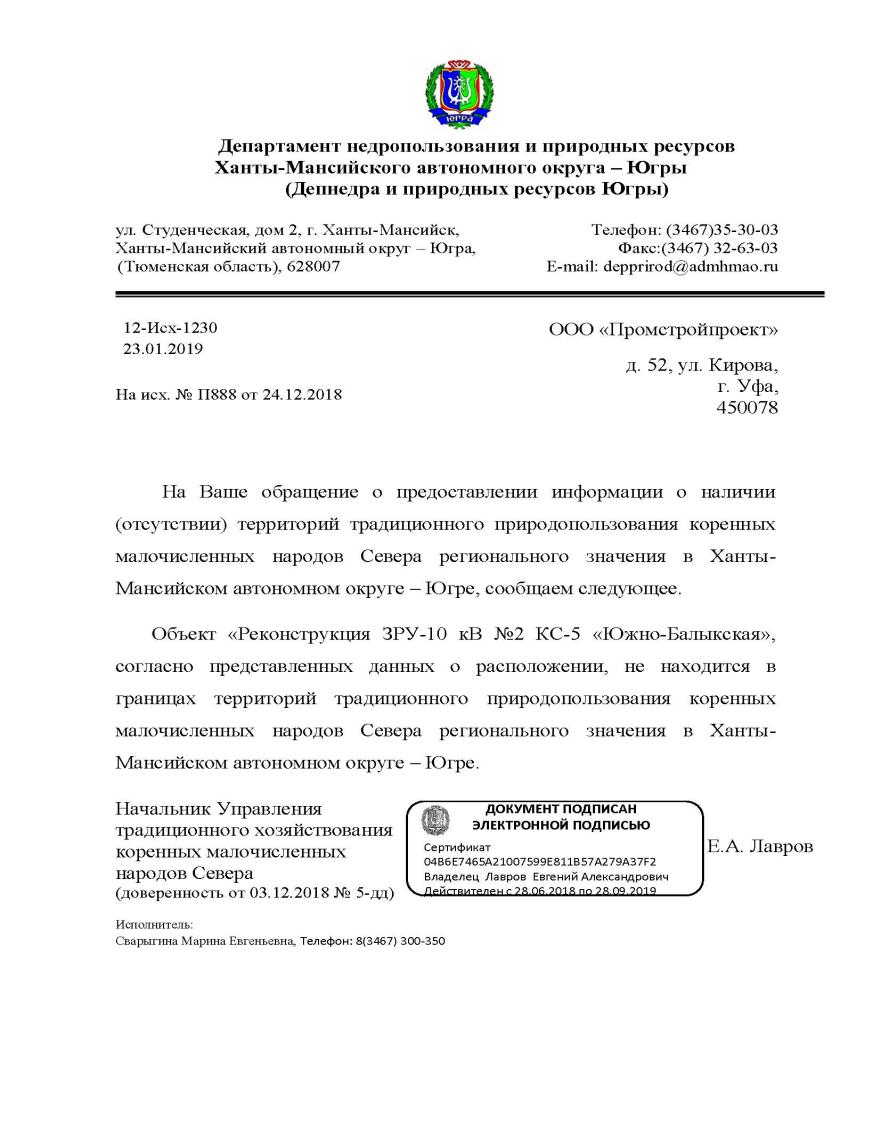 Приложение И
Заключение о наличии/отсутствии ТТП местного значения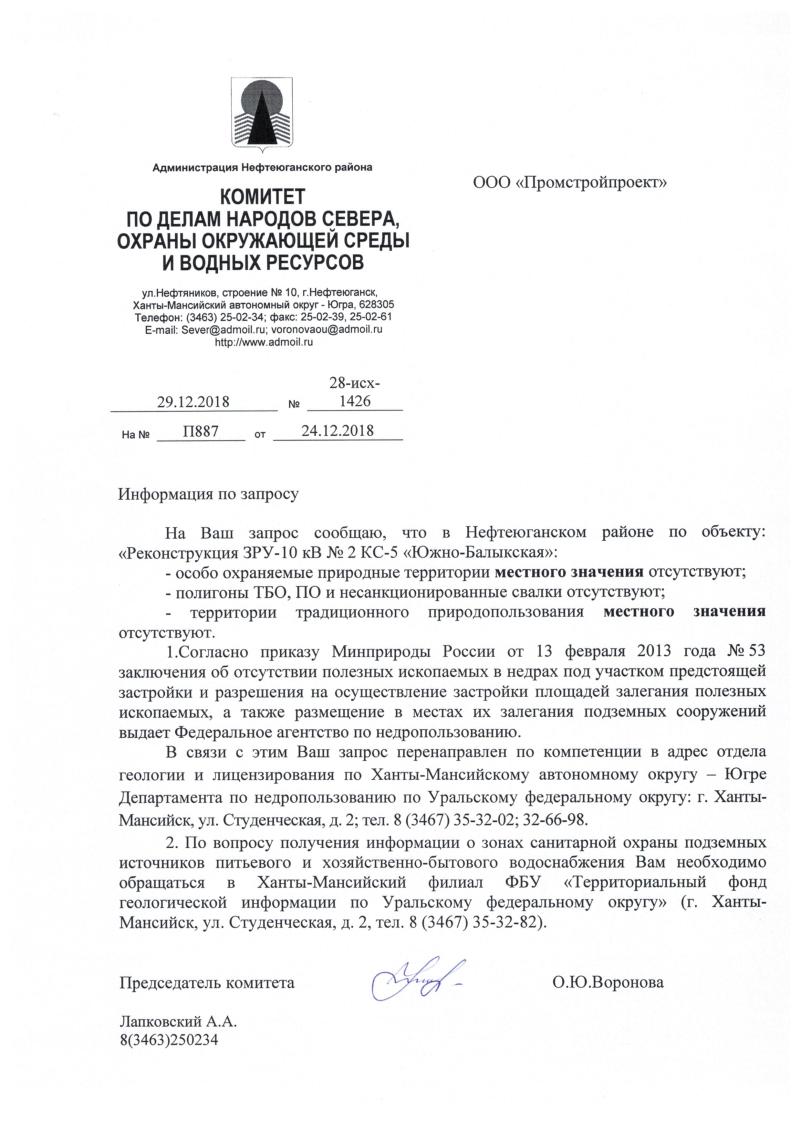 